LAMPIRAN ANALISIS PETROGRAFILokasiKode ContoKode ContoHZPB-955-3295Nama BatuanDioritKlasifikasiStreckeisen (1976) Deskripsi Petrografi: Di dalam sayatan tipis batuan menunjukkan tekstur faneritik, derajat kristalisasi holokristalin, bentuk kristal euhedral-anhedral, kemas equigranular,hubungan antar kristal panidimorfik-hipidiomorfik, terdiri dari mineral utama kuarsa, plagioklas, mineral tambahan mineral opak dan mineral alterasi anhidrit, serisit dan kuarsa sekunder. Anhidrit dengan relief sedang, interlocking, tabular, bias rangkap tinggi, hijau-merah muda, serisit berwarna hijau kecokelatan, berukuran halus, massif, kemungkinan hasil ubahan biotit.Kuarsa: colourless, relief rendah, pleokroisme lemah, interlocking, terdapat juga sebagai veinlet, indeks bias nmineral > nmedium, warna interferensi abu-abu orde 2, berukuran hingga 0,31 mmPlagioklas: colourless, relief rendah, pleokroisme lemah, hadir dalam jumlah sedikit, pemadaman miring, indeks bias nmineral > nmedium, warna intereferensi abu-abu orde 2, berukuran 0,3 mm.Anhidrit: colourless, tabular, euhedral-subhedral, relief sedang, pleokroisme sedang, pemadaman paralel, indeks bias n min>n med, warna interferensi hijau orde 3, berukuran 0,89 mm.Serisit: hijau kecokelatan, relief sedang, pleokroisme sedang, belahan 1 arah, warna interferensi orde 2, indeks bias nmineral > nmedium,  agregat halus, berukuran 0,1 mmMineral opak: hitam, isotrop, kedap cahaya, relief tinggi, pleokroisme lemah, indeks bias nmineral > nmedium,  berukuran 0,17 mm.Tipe Alterasi Ser-Anh Deskripsi Petrografi: Di dalam sayatan tipis batuan menunjukkan tekstur faneritik, derajat kristalisasi holokristalin, bentuk kristal euhedral-anhedral, kemas equigranular,hubungan antar kristal panidimorfik-hipidiomorfik, terdiri dari mineral utama kuarsa, plagioklas, mineral tambahan mineral opak dan mineral alterasi anhidrit, serisit dan kuarsa sekunder. Anhidrit dengan relief sedang, interlocking, tabular, bias rangkap tinggi, hijau-merah muda, serisit berwarna hijau kecokelatan, berukuran halus, massif, kemungkinan hasil ubahan biotit.Kuarsa: colourless, relief rendah, pleokroisme lemah, interlocking, terdapat juga sebagai veinlet, indeks bias nmineral > nmedium, warna interferensi abu-abu orde 2, berukuran hingga 0,31 mmPlagioklas: colourless, relief rendah, pleokroisme lemah, hadir dalam jumlah sedikit, pemadaman miring, indeks bias nmineral > nmedium, warna intereferensi abu-abu orde 2, berukuran 0,3 mm.Anhidrit: colourless, tabular, euhedral-subhedral, relief sedang, pleokroisme sedang, pemadaman paralel, indeks bias n min>n med, warna interferensi hijau orde 3, berukuran 0,89 mm.Serisit: hijau kecokelatan, relief sedang, pleokroisme sedang, belahan 1 arah, warna interferensi orde 2, indeks bias nmineral > nmedium,  agregat halus, berukuran 0,1 mmMineral opak: hitam, isotrop, kedap cahaya, relief tinggi, pleokroisme lemah, indeks bias nmineral > nmedium,  berukuran 0,17 mm.Tipe Alterasi Ser-Anh Deskripsi Petrografi: Di dalam sayatan tipis batuan menunjukkan tekstur faneritik, derajat kristalisasi holokristalin, bentuk kristal euhedral-anhedral, kemas equigranular,hubungan antar kristal panidimorfik-hipidiomorfik, terdiri dari mineral utama kuarsa, plagioklas, mineral tambahan mineral opak dan mineral alterasi anhidrit, serisit dan kuarsa sekunder. Anhidrit dengan relief sedang, interlocking, tabular, bias rangkap tinggi, hijau-merah muda, serisit berwarna hijau kecokelatan, berukuran halus, massif, kemungkinan hasil ubahan biotit.Kuarsa: colourless, relief rendah, pleokroisme lemah, interlocking, terdapat juga sebagai veinlet, indeks bias nmineral > nmedium, warna interferensi abu-abu orde 2, berukuran hingga 0,31 mmPlagioklas: colourless, relief rendah, pleokroisme lemah, hadir dalam jumlah sedikit, pemadaman miring, indeks bias nmineral > nmedium, warna intereferensi abu-abu orde 2, berukuran 0,3 mm.Anhidrit: colourless, tabular, euhedral-subhedral, relief sedang, pleokroisme sedang, pemadaman paralel, indeks bias n min>n med, warna interferensi hijau orde 3, berukuran 0,89 mm.Serisit: hijau kecokelatan, relief sedang, pleokroisme sedang, belahan 1 arah, warna interferensi orde 2, indeks bias nmineral > nmedium,  agregat halus, berukuran 0,1 mmMineral opak: hitam, isotrop, kedap cahaya, relief tinggi, pleokroisme lemah, indeks bias nmineral > nmedium,  berukuran 0,17 mm.Tipe Alterasi Ser-Anh Deskripsi Petrografi: Di dalam sayatan tipis batuan menunjukkan tekstur faneritik, derajat kristalisasi holokristalin, bentuk kristal euhedral-anhedral, kemas equigranular,hubungan antar kristal panidimorfik-hipidiomorfik, terdiri dari mineral utama kuarsa, plagioklas, mineral tambahan mineral opak dan mineral alterasi anhidrit, serisit dan kuarsa sekunder. Anhidrit dengan relief sedang, interlocking, tabular, bias rangkap tinggi, hijau-merah muda, serisit berwarna hijau kecokelatan, berukuran halus, massif, kemungkinan hasil ubahan biotit.Kuarsa: colourless, relief rendah, pleokroisme lemah, interlocking, terdapat juga sebagai veinlet, indeks bias nmineral > nmedium, warna interferensi abu-abu orde 2, berukuran hingga 0,31 mmPlagioklas: colourless, relief rendah, pleokroisme lemah, hadir dalam jumlah sedikit, pemadaman miring, indeks bias nmineral > nmedium, warna intereferensi abu-abu orde 2, berukuran 0,3 mm.Anhidrit: colourless, tabular, euhedral-subhedral, relief sedang, pleokroisme sedang, pemadaman paralel, indeks bias n min>n med, warna interferensi hijau orde 3, berukuran 0,89 mm.Serisit: hijau kecokelatan, relief sedang, pleokroisme sedang, belahan 1 arah, warna interferensi orde 2, indeks bias nmineral > nmedium,  agregat halus, berukuran 0,1 mmMineral opak: hitam, isotrop, kedap cahaya, relief tinggi, pleokroisme lemah, indeks bias nmineral > nmedium,  berukuran 0,17 mm.Tipe Alterasi Ser-Anh Deskripsi Petrografi: Di dalam sayatan tipis batuan menunjukkan tekstur faneritik, derajat kristalisasi holokristalin, bentuk kristal euhedral-anhedral, kemas equigranular,hubungan antar kristal panidimorfik-hipidiomorfik, terdiri dari mineral utama kuarsa, plagioklas, mineral tambahan mineral opak dan mineral alterasi anhidrit, serisit dan kuarsa sekunder. Anhidrit dengan relief sedang, interlocking, tabular, bias rangkap tinggi, hijau-merah muda, serisit berwarna hijau kecokelatan, berukuran halus, massif, kemungkinan hasil ubahan biotit.Kuarsa: colourless, relief rendah, pleokroisme lemah, interlocking, terdapat juga sebagai veinlet, indeks bias nmineral > nmedium, warna interferensi abu-abu orde 2, berukuran hingga 0,31 mmPlagioklas: colourless, relief rendah, pleokroisme lemah, hadir dalam jumlah sedikit, pemadaman miring, indeks bias nmineral > nmedium, warna intereferensi abu-abu orde 2, berukuran 0,3 mm.Anhidrit: colourless, tabular, euhedral-subhedral, relief sedang, pleokroisme sedang, pemadaman paralel, indeks bias n min>n med, warna interferensi hijau orde 3, berukuran 0,89 mm.Serisit: hijau kecokelatan, relief sedang, pleokroisme sedang, belahan 1 arah, warna interferensi orde 2, indeks bias nmineral > nmedium,  agregat halus, berukuran 0,1 mmMineral opak: hitam, isotrop, kedap cahaya, relief tinggi, pleokroisme lemah, indeks bias nmineral > nmedium,  berukuran 0,17 mm.Tipe Alterasi Ser-Anh Deskripsi Petrografi: Di dalam sayatan tipis batuan menunjukkan tekstur faneritik, derajat kristalisasi holokristalin, bentuk kristal euhedral-anhedral, kemas equigranular,hubungan antar kristal panidimorfik-hipidiomorfik, terdiri dari mineral utama kuarsa, plagioklas, mineral tambahan mineral opak dan mineral alterasi anhidrit, serisit dan kuarsa sekunder. Anhidrit dengan relief sedang, interlocking, tabular, bias rangkap tinggi, hijau-merah muda, serisit berwarna hijau kecokelatan, berukuran halus, massif, kemungkinan hasil ubahan biotit.Kuarsa: colourless, relief rendah, pleokroisme lemah, interlocking, terdapat juga sebagai veinlet, indeks bias nmineral > nmedium, warna interferensi abu-abu orde 2, berukuran hingga 0,31 mmPlagioklas: colourless, relief rendah, pleokroisme lemah, hadir dalam jumlah sedikit, pemadaman miring, indeks bias nmineral > nmedium, warna intereferensi abu-abu orde 2, berukuran 0,3 mm.Anhidrit: colourless, tabular, euhedral-subhedral, relief sedang, pleokroisme sedang, pemadaman paralel, indeks bias n min>n med, warna interferensi hijau orde 3, berukuran 0,89 mm.Serisit: hijau kecokelatan, relief sedang, pleokroisme sedang, belahan 1 arah, warna interferensi orde 2, indeks bias nmineral > nmedium,  agregat halus, berukuran 0,1 mmMineral opak: hitam, isotrop, kedap cahaya, relief tinggi, pleokroisme lemah, indeks bias nmineral > nmedium,  berukuran 0,17 mm.Tipe Alterasi Ser-Anh Deskripsi Petrografi: Di dalam sayatan tipis batuan menunjukkan tekstur faneritik, derajat kristalisasi holokristalin, bentuk kristal euhedral-anhedral, kemas equigranular,hubungan antar kristal panidimorfik-hipidiomorfik, terdiri dari mineral utama kuarsa, plagioklas, mineral tambahan mineral opak dan mineral alterasi anhidrit, serisit dan kuarsa sekunder. Anhidrit dengan relief sedang, interlocking, tabular, bias rangkap tinggi, hijau-merah muda, serisit berwarna hijau kecokelatan, berukuran halus, massif, kemungkinan hasil ubahan biotit.Kuarsa: colourless, relief rendah, pleokroisme lemah, interlocking, terdapat juga sebagai veinlet, indeks bias nmineral > nmedium, warna interferensi abu-abu orde 2, berukuran hingga 0,31 mmPlagioklas: colourless, relief rendah, pleokroisme lemah, hadir dalam jumlah sedikit, pemadaman miring, indeks bias nmineral > nmedium, warna intereferensi abu-abu orde 2, berukuran 0,3 mm.Anhidrit: colourless, tabular, euhedral-subhedral, relief sedang, pleokroisme sedang, pemadaman paralel, indeks bias n min>n med, warna interferensi hijau orde 3, berukuran 0,89 mm.Serisit: hijau kecokelatan, relief sedang, pleokroisme sedang, belahan 1 arah, warna interferensi orde 2, indeks bias nmineral > nmedium,  agregat halus, berukuran 0,1 mmMineral opak: hitam, isotrop, kedap cahaya, relief tinggi, pleokroisme lemah, indeks bias nmineral > nmedium,  berukuran 0,17 mm.Tipe Alterasi Ser-AnhKomposisi (% volume): Kuarsa (46), Plagioklas (5), Anhidrit (19), Serisit (25), Mineral opak (5)Komposisi (% volume): Kuarsa (46), Plagioklas (5), Anhidrit (19), Serisit (25), Mineral opak (5)Komposisi (% volume): Kuarsa (46), Plagioklas (5), Anhidrit (19), Serisit (25), Mineral opak (5)Komposisi (% volume): Kuarsa (46), Plagioklas (5), Anhidrit (19), Serisit (25), Mineral opak (5)Komposisi (% volume): Kuarsa (46), Plagioklas (5), Anhidrit (19), Serisit (25), Mineral opak (5)Komposisi (% volume): Kuarsa (46), Plagioklas (5), Anhidrit (19), Serisit (25), Mineral opak (5)Komposisi (% volume): Kuarsa (46), Plagioklas (5), Anhidrit (19), Serisit (25), Mineral opak (5)Nikol Sejajar                                                    Nikol bersilangNikol Sejajar                                                    Nikol bersilangNikol Sejajar                                                    Nikol bersilangNikol Sejajar                                                    Nikol bersilangNikol Sejajar                                                    Nikol bersilangNikol Sejajar                                                    Nikol bersilangNikol Sejajar                                                    Nikol bersilangFotomikrograf :  Anhidrit dengan relif sedang, dan warna interferensi tinggi (E,4), kuarsa (A,4), mineral opak granular (B,-9)Fotomikrograf :  Anhidrit dengan relif sedang, dan warna interferensi tinggi (E,4), kuarsa (A,4), mineral opak granular (B,-9)Fotomikrograf :  Anhidrit dengan relif sedang, dan warna interferensi tinggi (E,4), kuarsa (A,4), mineral opak granular (B,-9)Fotomikrograf :  Anhidrit dengan relif sedang, dan warna interferensi tinggi (E,4), kuarsa (A,4), mineral opak granular (B,-9)Fotomikrograf :  Anhidrit dengan relif sedang, dan warna interferensi tinggi (E,4), kuarsa (A,4), mineral opak granular (B,-9)Fotomikrograf :  Anhidrit dengan relif sedang, dan warna interferensi tinggi (E,4), kuarsa (A,4), mineral opak granular (B,-9)Fotomikrograf :  Anhidrit dengan relif sedang, dan warna interferensi tinggi (E,4), kuarsa (A,4), mineral opak granular (B,-9)Nikol Sejajar                                                    Nikol bersilangFotomikrograf :  Serisit berwarna hijau kecokelatan berukuran halus (C,5), kuarsa berupa veinlet (E,5)Nikol Sejajar                                                    Nikol bersilangFotomikrograf :  Anhidrit berwarna hijau kekuningan (C,5), kuarsa (I,2)LokasiKode ContoKode ContoMGI PB 953-3220Nama BatuanDioritKlasifikasiStreckeisen (1976) Deskripsi Petrografi: Di dalam sayatan tipis batuan menunjukkan tekstur faneritik, derajat kristalisasi holokristalin, bentuk kristal euhedral-subhedral, kemas equigranular,hubungan antar kristal panidimorfik-hipidiomorfik, terdiri dari mineral utama kuarsa, plagioklas, mineral tambahan biotit, mineral opak dan mineral alterasi illit, dan serisit. Serisit berwarna hijau kecokelatan, berukuran halus, mengubah bitoti, kuarsa interlocking, drusty, dan terdapat pula berupa veinlet, mineral opak berupa vein berkembang dengan baik.Kuarsa: colourless, relief rendah, pleokroisme lemah, interlocking, terdapat juga sebagai veinlet, indeks bias n min>n med, warna interferensi abu-abu orde 2, berukuran hingga 0,5 mmPlagioklas: colourless, relief rendah, pleokroisme lemah, hadir dalam jumlah sedikit, sebagianterubah menjadi illite, pemadaman miring, indeks bias n min>n med, warna intereferensi abu-abu orde 2, berukuran 0,3 mm.Biotit: hijau kecokelatan, relief sedang, pleokroisme sedang, subhedral-anhedral, terubah sebagian menjadi serisit, berukuran hingga 0,3 mmSerisit: hijau kecokelatan, relief sedang, pleokroisme sedang, belahan 1 arah, warna interferensi orde 2, agregat halus, berukuran 0,1 mmIllt: krem keputihan, relief sedang, pleokroisme lemah, flakey like, mengubah plagioklas, berukuran <0,1 mm.Mineral opak: hitam, isotrop, kedap cahaya, relief tinggi, pleokroisme lemah, indeks bias n min>n med,  berukuran 1, 5  mm.Tipe Alterasi Ser-Ill Deskripsi Petrografi: Di dalam sayatan tipis batuan menunjukkan tekstur faneritik, derajat kristalisasi holokristalin, bentuk kristal euhedral-subhedral, kemas equigranular,hubungan antar kristal panidimorfik-hipidiomorfik, terdiri dari mineral utama kuarsa, plagioklas, mineral tambahan biotit, mineral opak dan mineral alterasi illit, dan serisit. Serisit berwarna hijau kecokelatan, berukuran halus, mengubah bitoti, kuarsa interlocking, drusty, dan terdapat pula berupa veinlet, mineral opak berupa vein berkembang dengan baik.Kuarsa: colourless, relief rendah, pleokroisme lemah, interlocking, terdapat juga sebagai veinlet, indeks bias n min>n med, warna interferensi abu-abu orde 2, berukuran hingga 0,5 mmPlagioklas: colourless, relief rendah, pleokroisme lemah, hadir dalam jumlah sedikit, sebagianterubah menjadi illite, pemadaman miring, indeks bias n min>n med, warna intereferensi abu-abu orde 2, berukuran 0,3 mm.Biotit: hijau kecokelatan, relief sedang, pleokroisme sedang, subhedral-anhedral, terubah sebagian menjadi serisit, berukuran hingga 0,3 mmSerisit: hijau kecokelatan, relief sedang, pleokroisme sedang, belahan 1 arah, warna interferensi orde 2, agregat halus, berukuran 0,1 mmIllt: krem keputihan, relief sedang, pleokroisme lemah, flakey like, mengubah plagioklas, berukuran <0,1 mm.Mineral opak: hitam, isotrop, kedap cahaya, relief tinggi, pleokroisme lemah, indeks bias n min>n med,  berukuran 1, 5  mm.Tipe Alterasi Ser-Ill Deskripsi Petrografi: Di dalam sayatan tipis batuan menunjukkan tekstur faneritik, derajat kristalisasi holokristalin, bentuk kristal euhedral-subhedral, kemas equigranular,hubungan antar kristal panidimorfik-hipidiomorfik, terdiri dari mineral utama kuarsa, plagioklas, mineral tambahan biotit, mineral opak dan mineral alterasi illit, dan serisit. Serisit berwarna hijau kecokelatan, berukuran halus, mengubah bitoti, kuarsa interlocking, drusty, dan terdapat pula berupa veinlet, mineral opak berupa vein berkembang dengan baik.Kuarsa: colourless, relief rendah, pleokroisme lemah, interlocking, terdapat juga sebagai veinlet, indeks bias n min>n med, warna interferensi abu-abu orde 2, berukuran hingga 0,5 mmPlagioklas: colourless, relief rendah, pleokroisme lemah, hadir dalam jumlah sedikit, sebagianterubah menjadi illite, pemadaman miring, indeks bias n min>n med, warna intereferensi abu-abu orde 2, berukuran 0,3 mm.Biotit: hijau kecokelatan, relief sedang, pleokroisme sedang, subhedral-anhedral, terubah sebagian menjadi serisit, berukuran hingga 0,3 mmSerisit: hijau kecokelatan, relief sedang, pleokroisme sedang, belahan 1 arah, warna interferensi orde 2, agregat halus, berukuran 0,1 mmIllt: krem keputihan, relief sedang, pleokroisme lemah, flakey like, mengubah plagioklas, berukuran <0,1 mm.Mineral opak: hitam, isotrop, kedap cahaya, relief tinggi, pleokroisme lemah, indeks bias n min>n med,  berukuran 1, 5  mm.Tipe Alterasi Ser-Ill Deskripsi Petrografi: Di dalam sayatan tipis batuan menunjukkan tekstur faneritik, derajat kristalisasi holokristalin, bentuk kristal euhedral-subhedral, kemas equigranular,hubungan antar kristal panidimorfik-hipidiomorfik, terdiri dari mineral utama kuarsa, plagioklas, mineral tambahan biotit, mineral opak dan mineral alterasi illit, dan serisit. Serisit berwarna hijau kecokelatan, berukuran halus, mengubah bitoti, kuarsa interlocking, drusty, dan terdapat pula berupa veinlet, mineral opak berupa vein berkembang dengan baik.Kuarsa: colourless, relief rendah, pleokroisme lemah, interlocking, terdapat juga sebagai veinlet, indeks bias n min>n med, warna interferensi abu-abu orde 2, berukuran hingga 0,5 mmPlagioklas: colourless, relief rendah, pleokroisme lemah, hadir dalam jumlah sedikit, sebagianterubah menjadi illite, pemadaman miring, indeks bias n min>n med, warna intereferensi abu-abu orde 2, berukuran 0,3 mm.Biotit: hijau kecokelatan, relief sedang, pleokroisme sedang, subhedral-anhedral, terubah sebagian menjadi serisit, berukuran hingga 0,3 mmSerisit: hijau kecokelatan, relief sedang, pleokroisme sedang, belahan 1 arah, warna interferensi orde 2, agregat halus, berukuran 0,1 mmIllt: krem keputihan, relief sedang, pleokroisme lemah, flakey like, mengubah plagioklas, berukuran <0,1 mm.Mineral opak: hitam, isotrop, kedap cahaya, relief tinggi, pleokroisme lemah, indeks bias n min>n med,  berukuran 1, 5  mm.Tipe Alterasi Ser-Ill Deskripsi Petrografi: Di dalam sayatan tipis batuan menunjukkan tekstur faneritik, derajat kristalisasi holokristalin, bentuk kristal euhedral-subhedral, kemas equigranular,hubungan antar kristal panidimorfik-hipidiomorfik, terdiri dari mineral utama kuarsa, plagioklas, mineral tambahan biotit, mineral opak dan mineral alterasi illit, dan serisit. Serisit berwarna hijau kecokelatan, berukuran halus, mengubah bitoti, kuarsa interlocking, drusty, dan terdapat pula berupa veinlet, mineral opak berupa vein berkembang dengan baik.Kuarsa: colourless, relief rendah, pleokroisme lemah, interlocking, terdapat juga sebagai veinlet, indeks bias n min>n med, warna interferensi abu-abu orde 2, berukuran hingga 0,5 mmPlagioklas: colourless, relief rendah, pleokroisme lemah, hadir dalam jumlah sedikit, sebagianterubah menjadi illite, pemadaman miring, indeks bias n min>n med, warna intereferensi abu-abu orde 2, berukuran 0,3 mm.Biotit: hijau kecokelatan, relief sedang, pleokroisme sedang, subhedral-anhedral, terubah sebagian menjadi serisit, berukuran hingga 0,3 mmSerisit: hijau kecokelatan, relief sedang, pleokroisme sedang, belahan 1 arah, warna interferensi orde 2, agregat halus, berukuran 0,1 mmIllt: krem keputihan, relief sedang, pleokroisme lemah, flakey like, mengubah plagioklas, berukuran <0,1 mm.Mineral opak: hitam, isotrop, kedap cahaya, relief tinggi, pleokroisme lemah, indeks bias n min>n med,  berukuran 1, 5  mm.Tipe Alterasi Ser-Ill Deskripsi Petrografi: Di dalam sayatan tipis batuan menunjukkan tekstur faneritik, derajat kristalisasi holokristalin, bentuk kristal euhedral-subhedral, kemas equigranular,hubungan antar kristal panidimorfik-hipidiomorfik, terdiri dari mineral utama kuarsa, plagioklas, mineral tambahan biotit, mineral opak dan mineral alterasi illit, dan serisit. Serisit berwarna hijau kecokelatan, berukuran halus, mengubah bitoti, kuarsa interlocking, drusty, dan terdapat pula berupa veinlet, mineral opak berupa vein berkembang dengan baik.Kuarsa: colourless, relief rendah, pleokroisme lemah, interlocking, terdapat juga sebagai veinlet, indeks bias n min>n med, warna interferensi abu-abu orde 2, berukuran hingga 0,5 mmPlagioklas: colourless, relief rendah, pleokroisme lemah, hadir dalam jumlah sedikit, sebagianterubah menjadi illite, pemadaman miring, indeks bias n min>n med, warna intereferensi abu-abu orde 2, berukuran 0,3 mm.Biotit: hijau kecokelatan, relief sedang, pleokroisme sedang, subhedral-anhedral, terubah sebagian menjadi serisit, berukuran hingga 0,3 mmSerisit: hijau kecokelatan, relief sedang, pleokroisme sedang, belahan 1 arah, warna interferensi orde 2, agregat halus, berukuran 0,1 mmIllt: krem keputihan, relief sedang, pleokroisme lemah, flakey like, mengubah plagioklas, berukuran <0,1 mm.Mineral opak: hitam, isotrop, kedap cahaya, relief tinggi, pleokroisme lemah, indeks bias n min>n med,  berukuran 1, 5  mm.Tipe Alterasi Ser-Ill Deskripsi Petrografi: Di dalam sayatan tipis batuan menunjukkan tekstur faneritik, derajat kristalisasi holokristalin, bentuk kristal euhedral-subhedral, kemas equigranular,hubungan antar kristal panidimorfik-hipidiomorfik, terdiri dari mineral utama kuarsa, plagioklas, mineral tambahan biotit, mineral opak dan mineral alterasi illit, dan serisit. Serisit berwarna hijau kecokelatan, berukuran halus, mengubah bitoti, kuarsa interlocking, drusty, dan terdapat pula berupa veinlet, mineral opak berupa vein berkembang dengan baik.Kuarsa: colourless, relief rendah, pleokroisme lemah, interlocking, terdapat juga sebagai veinlet, indeks bias n min>n med, warna interferensi abu-abu orde 2, berukuran hingga 0,5 mmPlagioklas: colourless, relief rendah, pleokroisme lemah, hadir dalam jumlah sedikit, sebagianterubah menjadi illite, pemadaman miring, indeks bias n min>n med, warna intereferensi abu-abu orde 2, berukuran 0,3 mm.Biotit: hijau kecokelatan, relief sedang, pleokroisme sedang, subhedral-anhedral, terubah sebagian menjadi serisit, berukuran hingga 0,3 mmSerisit: hijau kecokelatan, relief sedang, pleokroisme sedang, belahan 1 arah, warna interferensi orde 2, agregat halus, berukuran 0,1 mmIllt: krem keputihan, relief sedang, pleokroisme lemah, flakey like, mengubah plagioklas, berukuran <0,1 mm.Mineral opak: hitam, isotrop, kedap cahaya, relief tinggi, pleokroisme lemah, indeks bias n min>n med,  berukuran 1, 5  mm.Tipe Alterasi Ser-IllKomposisi (% volume): Kuarsa (48), plagioklas (8), biotit (11), serisit (5), illite (4), mineral opak (24)Komposisi (% volume): Kuarsa (48), plagioklas (8), biotit (11), serisit (5), illite (4), mineral opak (24)Komposisi (% volume): Kuarsa (48), plagioklas (8), biotit (11), serisit (5), illite (4), mineral opak (24)Komposisi (% volume): Kuarsa (48), plagioklas (8), biotit (11), serisit (5), illite (4), mineral opak (24)Komposisi (% volume): Kuarsa (48), plagioklas (8), biotit (11), serisit (5), illite (4), mineral opak (24)Komposisi (% volume): Kuarsa (48), plagioklas (8), biotit (11), serisit (5), illite (4), mineral opak (24)Komposisi (% volume): Kuarsa (48), plagioklas (8), biotit (11), serisit (5), illite (4), mineral opak (24)Nikol Sejajar                                                    Nikol bersilangNikol Sejajar                                                    Nikol bersilangNikol Sejajar                                                    Nikol bersilangNikol Sejajar                                                    Nikol bersilangNikol Sejajar                                                    Nikol bersilangNikol Sejajar                                                    Nikol bersilangNikol Sejajar                                                    Nikol bersilangFotomikrograf :  Mineral opak anhedrak dengan tekstur vein (F,5), Biotit (D,4)Fotomikrograf :  Mineral opak anhedrak dengan tekstur vein (F,5), Biotit (D,4)Fotomikrograf :  Mineral opak anhedrak dengan tekstur vein (F,5), Biotit (D,4)Fotomikrograf :  Mineral opak anhedrak dengan tekstur vein (F,5), Biotit (D,4)Fotomikrograf :  Mineral opak anhedrak dengan tekstur vein (F,5), Biotit (D,4)Fotomikrograf :  Mineral opak anhedrak dengan tekstur vein (F,5), Biotit (D,4)Fotomikrograf :  Mineral opak anhedrak dengan tekstur vein (F,5), Biotit (D,4)Nikol Sejajar                                                    Nikol bersilangFotomikrograf :  Plagioklas terubah kuat menjadi mineral lempung/illite (F,4), biotit berwarna hijau kecokelatan, sebagain mulai terubah mnejadi serisit (A,-9)Nikol Sejajar                                                    Nikol bersilangFotomikrograf :  Plagioklas terubah menjadi illit (C,3), biotit berukuran sedang berwarna cokelat kehijauan (H,-2), kuarsa sekunder (F,5)LokasiKode ContoKode ContoSTK MGINama BatuanDioritKlasifikasiStreckeisen (1976) Deskripsi Petrografi: Di dalam sayatan tipis batuan menunjukkan tekstur faneritik, derajat kristalisasi holokristalin, bentuk kristal euhedral-subhedral, kemas equigranular,hubungan antar kristal panidimorfik-hipidiomorfik, terdiri dari mineral utama kuarsa, plagioklas, mineral tambahan mineral opak dan biotit sedangakan mineral sekunder berupa anhidrit, serisit dan mineral lempung (illit). Anhidrit muncul dalam jumlah yang tidak terlalu signifikan, serisit dan illit hadir dalam jumlah yang cukup banyak. Serisiti muncul dalam ukuran yang halus, illite mengubah plagioklas.Kuarsa: colourless, relief rendah, pleokroisme lemah, interlocking, terdapat juga sebagai veinlet, indeks bias n min>n med, warna interferensi abu-abu orde 2, berukuran hingga 0,31 mmPlagioklas: colourless, relief rendah, pleokroisme lemah, hadir dalam jumlah sedikit, pemadaman miring, indeks bias n min>n med, warna intereferensi abu-abu orde 2, berukuran 0,3 mm.Biotit: hijau kecokelatan, relief tinggi, pleokroisme sedang, euhedral, yang berukuran halus terubah menjadi serisit, berukuran hingga 1 mmAnhidrit: colourless, tabular, anhedral, relief sedang, pleokroisme sedang, hadir di sela-sela plagioklas dan kuarsa dalam jumlah kecil, pemadaman paralel, indeks bias n min>n med, warna interferensi hijau orde 3, berukuran 0,11 mm.Serisit: hijau kecokelatan, relief sedang, pleokroisme sedang, belahan 1 arah, warna interferensi orde 2, agregat halus, berukuran 0,1 mmMineral opak: hitam, isotrop, kedap cahaya, relief tinggi, anhedral, pleokroisme lemah, indeks bias n min>n med,  berukuran 0,23 mm.Tipe Alterasi Ser-Ill-Anh (Potasik-Argilik) Deskripsi Petrografi: Di dalam sayatan tipis batuan menunjukkan tekstur faneritik, derajat kristalisasi holokristalin, bentuk kristal euhedral-subhedral, kemas equigranular,hubungan antar kristal panidimorfik-hipidiomorfik, terdiri dari mineral utama kuarsa, plagioklas, mineral tambahan mineral opak dan biotit sedangakan mineral sekunder berupa anhidrit, serisit dan mineral lempung (illit). Anhidrit muncul dalam jumlah yang tidak terlalu signifikan, serisit dan illit hadir dalam jumlah yang cukup banyak. Serisiti muncul dalam ukuran yang halus, illite mengubah plagioklas.Kuarsa: colourless, relief rendah, pleokroisme lemah, interlocking, terdapat juga sebagai veinlet, indeks bias n min>n med, warna interferensi abu-abu orde 2, berukuran hingga 0,31 mmPlagioklas: colourless, relief rendah, pleokroisme lemah, hadir dalam jumlah sedikit, pemadaman miring, indeks bias n min>n med, warna intereferensi abu-abu orde 2, berukuran 0,3 mm.Biotit: hijau kecokelatan, relief tinggi, pleokroisme sedang, euhedral, yang berukuran halus terubah menjadi serisit, berukuran hingga 1 mmAnhidrit: colourless, tabular, anhedral, relief sedang, pleokroisme sedang, hadir di sela-sela plagioklas dan kuarsa dalam jumlah kecil, pemadaman paralel, indeks bias n min>n med, warna interferensi hijau orde 3, berukuran 0,11 mm.Serisit: hijau kecokelatan, relief sedang, pleokroisme sedang, belahan 1 arah, warna interferensi orde 2, agregat halus, berukuran 0,1 mmMineral opak: hitam, isotrop, kedap cahaya, relief tinggi, anhedral, pleokroisme lemah, indeks bias n min>n med,  berukuran 0,23 mm.Tipe Alterasi Ser-Ill-Anh (Potasik-Argilik) Deskripsi Petrografi: Di dalam sayatan tipis batuan menunjukkan tekstur faneritik, derajat kristalisasi holokristalin, bentuk kristal euhedral-subhedral, kemas equigranular,hubungan antar kristal panidimorfik-hipidiomorfik, terdiri dari mineral utama kuarsa, plagioklas, mineral tambahan mineral opak dan biotit sedangakan mineral sekunder berupa anhidrit, serisit dan mineral lempung (illit). Anhidrit muncul dalam jumlah yang tidak terlalu signifikan, serisit dan illit hadir dalam jumlah yang cukup banyak. Serisiti muncul dalam ukuran yang halus, illite mengubah plagioklas.Kuarsa: colourless, relief rendah, pleokroisme lemah, interlocking, terdapat juga sebagai veinlet, indeks bias n min>n med, warna interferensi abu-abu orde 2, berukuran hingga 0,31 mmPlagioklas: colourless, relief rendah, pleokroisme lemah, hadir dalam jumlah sedikit, pemadaman miring, indeks bias n min>n med, warna intereferensi abu-abu orde 2, berukuran 0,3 mm.Biotit: hijau kecokelatan, relief tinggi, pleokroisme sedang, euhedral, yang berukuran halus terubah menjadi serisit, berukuran hingga 1 mmAnhidrit: colourless, tabular, anhedral, relief sedang, pleokroisme sedang, hadir di sela-sela plagioklas dan kuarsa dalam jumlah kecil, pemadaman paralel, indeks bias n min>n med, warna interferensi hijau orde 3, berukuran 0,11 mm.Serisit: hijau kecokelatan, relief sedang, pleokroisme sedang, belahan 1 arah, warna interferensi orde 2, agregat halus, berukuran 0,1 mmMineral opak: hitam, isotrop, kedap cahaya, relief tinggi, anhedral, pleokroisme lemah, indeks bias n min>n med,  berukuran 0,23 mm.Tipe Alterasi Ser-Ill-Anh (Potasik-Argilik) Deskripsi Petrografi: Di dalam sayatan tipis batuan menunjukkan tekstur faneritik, derajat kristalisasi holokristalin, bentuk kristal euhedral-subhedral, kemas equigranular,hubungan antar kristal panidimorfik-hipidiomorfik, terdiri dari mineral utama kuarsa, plagioklas, mineral tambahan mineral opak dan biotit sedangakan mineral sekunder berupa anhidrit, serisit dan mineral lempung (illit). Anhidrit muncul dalam jumlah yang tidak terlalu signifikan, serisit dan illit hadir dalam jumlah yang cukup banyak. Serisiti muncul dalam ukuran yang halus, illite mengubah plagioklas.Kuarsa: colourless, relief rendah, pleokroisme lemah, interlocking, terdapat juga sebagai veinlet, indeks bias n min>n med, warna interferensi abu-abu orde 2, berukuran hingga 0,31 mmPlagioklas: colourless, relief rendah, pleokroisme lemah, hadir dalam jumlah sedikit, pemadaman miring, indeks bias n min>n med, warna intereferensi abu-abu orde 2, berukuran 0,3 mm.Biotit: hijau kecokelatan, relief tinggi, pleokroisme sedang, euhedral, yang berukuran halus terubah menjadi serisit, berukuran hingga 1 mmAnhidrit: colourless, tabular, anhedral, relief sedang, pleokroisme sedang, hadir di sela-sela plagioklas dan kuarsa dalam jumlah kecil, pemadaman paralel, indeks bias n min>n med, warna interferensi hijau orde 3, berukuran 0,11 mm.Serisit: hijau kecokelatan, relief sedang, pleokroisme sedang, belahan 1 arah, warna interferensi orde 2, agregat halus, berukuran 0,1 mmMineral opak: hitam, isotrop, kedap cahaya, relief tinggi, anhedral, pleokroisme lemah, indeks bias n min>n med,  berukuran 0,23 mm.Tipe Alterasi Ser-Ill-Anh (Potasik-Argilik) Deskripsi Petrografi: Di dalam sayatan tipis batuan menunjukkan tekstur faneritik, derajat kristalisasi holokristalin, bentuk kristal euhedral-subhedral, kemas equigranular,hubungan antar kristal panidimorfik-hipidiomorfik, terdiri dari mineral utama kuarsa, plagioklas, mineral tambahan mineral opak dan biotit sedangakan mineral sekunder berupa anhidrit, serisit dan mineral lempung (illit). Anhidrit muncul dalam jumlah yang tidak terlalu signifikan, serisit dan illit hadir dalam jumlah yang cukup banyak. Serisiti muncul dalam ukuran yang halus, illite mengubah plagioklas.Kuarsa: colourless, relief rendah, pleokroisme lemah, interlocking, terdapat juga sebagai veinlet, indeks bias n min>n med, warna interferensi abu-abu orde 2, berukuran hingga 0,31 mmPlagioklas: colourless, relief rendah, pleokroisme lemah, hadir dalam jumlah sedikit, pemadaman miring, indeks bias n min>n med, warna intereferensi abu-abu orde 2, berukuran 0,3 mm.Biotit: hijau kecokelatan, relief tinggi, pleokroisme sedang, euhedral, yang berukuran halus terubah menjadi serisit, berukuran hingga 1 mmAnhidrit: colourless, tabular, anhedral, relief sedang, pleokroisme sedang, hadir di sela-sela plagioklas dan kuarsa dalam jumlah kecil, pemadaman paralel, indeks bias n min>n med, warna interferensi hijau orde 3, berukuran 0,11 mm.Serisit: hijau kecokelatan, relief sedang, pleokroisme sedang, belahan 1 arah, warna interferensi orde 2, agregat halus, berukuran 0,1 mmMineral opak: hitam, isotrop, kedap cahaya, relief tinggi, anhedral, pleokroisme lemah, indeks bias n min>n med,  berukuran 0,23 mm.Tipe Alterasi Ser-Ill-Anh (Potasik-Argilik) Deskripsi Petrografi: Di dalam sayatan tipis batuan menunjukkan tekstur faneritik, derajat kristalisasi holokristalin, bentuk kristal euhedral-subhedral, kemas equigranular,hubungan antar kristal panidimorfik-hipidiomorfik, terdiri dari mineral utama kuarsa, plagioklas, mineral tambahan mineral opak dan biotit sedangakan mineral sekunder berupa anhidrit, serisit dan mineral lempung (illit). Anhidrit muncul dalam jumlah yang tidak terlalu signifikan, serisit dan illit hadir dalam jumlah yang cukup banyak. Serisiti muncul dalam ukuran yang halus, illite mengubah plagioklas.Kuarsa: colourless, relief rendah, pleokroisme lemah, interlocking, terdapat juga sebagai veinlet, indeks bias n min>n med, warna interferensi abu-abu orde 2, berukuran hingga 0,31 mmPlagioklas: colourless, relief rendah, pleokroisme lemah, hadir dalam jumlah sedikit, pemadaman miring, indeks bias n min>n med, warna intereferensi abu-abu orde 2, berukuran 0,3 mm.Biotit: hijau kecokelatan, relief tinggi, pleokroisme sedang, euhedral, yang berukuran halus terubah menjadi serisit, berukuran hingga 1 mmAnhidrit: colourless, tabular, anhedral, relief sedang, pleokroisme sedang, hadir di sela-sela plagioklas dan kuarsa dalam jumlah kecil, pemadaman paralel, indeks bias n min>n med, warna interferensi hijau orde 3, berukuran 0,11 mm.Serisit: hijau kecokelatan, relief sedang, pleokroisme sedang, belahan 1 arah, warna interferensi orde 2, agregat halus, berukuran 0,1 mmMineral opak: hitam, isotrop, kedap cahaya, relief tinggi, anhedral, pleokroisme lemah, indeks bias n min>n med,  berukuran 0,23 mm.Tipe Alterasi Ser-Ill-Anh (Potasik-Argilik) Deskripsi Petrografi: Di dalam sayatan tipis batuan menunjukkan tekstur faneritik, derajat kristalisasi holokristalin, bentuk kristal euhedral-subhedral, kemas equigranular,hubungan antar kristal panidimorfik-hipidiomorfik, terdiri dari mineral utama kuarsa, plagioklas, mineral tambahan mineral opak dan biotit sedangakan mineral sekunder berupa anhidrit, serisit dan mineral lempung (illit). Anhidrit muncul dalam jumlah yang tidak terlalu signifikan, serisit dan illit hadir dalam jumlah yang cukup banyak. Serisiti muncul dalam ukuran yang halus, illite mengubah plagioklas.Kuarsa: colourless, relief rendah, pleokroisme lemah, interlocking, terdapat juga sebagai veinlet, indeks bias n min>n med, warna interferensi abu-abu orde 2, berukuran hingga 0,31 mmPlagioklas: colourless, relief rendah, pleokroisme lemah, hadir dalam jumlah sedikit, pemadaman miring, indeks bias n min>n med, warna intereferensi abu-abu orde 2, berukuran 0,3 mm.Biotit: hijau kecokelatan, relief tinggi, pleokroisme sedang, euhedral, yang berukuran halus terubah menjadi serisit, berukuran hingga 1 mmAnhidrit: colourless, tabular, anhedral, relief sedang, pleokroisme sedang, hadir di sela-sela plagioklas dan kuarsa dalam jumlah kecil, pemadaman paralel, indeks bias n min>n med, warna interferensi hijau orde 3, berukuran 0,11 mm.Serisit: hijau kecokelatan, relief sedang, pleokroisme sedang, belahan 1 arah, warna interferensi orde 2, agregat halus, berukuran 0,1 mmMineral opak: hitam, isotrop, kedap cahaya, relief tinggi, anhedral, pleokroisme lemah, indeks bias n min>n med,  berukuran 0,23 mm.Tipe Alterasi Ser-Ill-Anh (Potasik-Argilik)Komposisi (% volume): Kuarsa (41), plagioklas (11), biotit (25), anhidrit (1), serisit (7) dan mineral opak (15)Komposisi (% volume): Kuarsa (41), plagioklas (11), biotit (25), anhidrit (1), serisit (7) dan mineral opak (15)Komposisi (% volume): Kuarsa (41), plagioklas (11), biotit (25), anhidrit (1), serisit (7) dan mineral opak (15)Komposisi (% volume): Kuarsa (41), plagioklas (11), biotit (25), anhidrit (1), serisit (7) dan mineral opak (15)Komposisi (% volume): Kuarsa (41), plagioklas (11), biotit (25), anhidrit (1), serisit (7) dan mineral opak (15)Komposisi (% volume): Kuarsa (41), plagioklas (11), biotit (25), anhidrit (1), serisit (7) dan mineral opak (15)Komposisi (% volume): Kuarsa (41), plagioklas (11), biotit (25), anhidrit (1), serisit (7) dan mineral opak (15)Nikol Sejajar                                                    Nikol bersilangNikol Sejajar                                                    Nikol bersilangNikol Sejajar                                                    Nikol bersilangNikol Sejajar                                                    Nikol bersilangNikol Sejajar                                                    Nikol bersilangNikol Sejajar                                                    Nikol bersilangNikol Sejajar                                                    Nikol bersilangFotomikrograf : Mika berwarna cokelat saling interlocking dengan mineral opak (C,4), kuarsa (I,4)Fotomikrograf : Mika berwarna cokelat saling interlocking dengan mineral opak (C,4), kuarsa (I,4)Fotomikrograf : Mika berwarna cokelat saling interlocking dengan mineral opak (C,4), kuarsa (I,4)Fotomikrograf : Mika berwarna cokelat saling interlocking dengan mineral opak (C,4), kuarsa (I,4)Fotomikrograf : Mika berwarna cokelat saling interlocking dengan mineral opak (C,4), kuarsa (I,4)Fotomikrograf : Mika berwarna cokelat saling interlocking dengan mineral opak (C,4), kuarsa (I,4)Fotomikrograf : Mika berwarna cokelat saling interlocking dengan mineral opak (C,4), kuarsa (I,4)Nikol Sejajar                                                    Nikol bersilangFotomikrograf :  Mineral opak berbentuk anhedral (H,5), Plagioklas terubah menjadi serisit (D,8), kuarsa (C,5), anhidrit muncul dalam jumlah yang sedikit (F,5)Nikol Sejajar                                                    Nikol bersilangFotomikrograf : Plagioklas terubah menjadi serisit (H,8)LokasiKode ContoKode ContoTGDD 322 06 955Nama BatuanDioritKlasifikasiStreckeisen (1976) Deskripsi Petrografi: Di dalam sayatan tipis batuan menunjukkan tekstur faneritik, derajat kristalisasi holokristalin, bentuk kristal euhedral-subhedral, kemas equigranular,hubungan antar kristal panidimorfik-hipidiomorfik, terdiri dari mineral utama kuarsa, plagioklas, mineral tambahan mineral opak dan mineral alterasi serisit, illite dan kuarsa sekunder. Serisit berwarna hijau kecokelatan, berukuran halus, kuarsa interlocking, drusty, merubah biotit. Illite berwarna krem, halus, flaky like, merubah plagioklas. Kuarsa: colourless, relief rendah, pleokroisme lemah, interlocking, indeks bias n min>n med, warna interferensi abu-abu orde 2, berukuran hingga 0,31 mmPlagioklas: colourless, relief rendah, pleokroisme lemah, hadir dalam jumlah sedikit, pemadaman miring, indeks bias n min>n med, warna intereferensi abu-abu orde 2, berukuran 0,3 mm.Serisit: hijau kecokelatan, relief sedang, pleokroisme sedang, belahan 1 arah, warna interferensi orde 2, agregat halus, berukuran 0,1 mmIllt: krem keputihan, relief sedang, pleokroisme lemah, flakey like, mengubah plagioklas, berukuran <0,1 mm.Mineral opak: hitam, isotrop, kedap cahaya, relief tinggi, pleokroisme lemah, indeks bias n min>n med,  berukuran 0,17 mm.Kuarsa sekunder (): colourless, relief rendah, pleokroisme lemah, colourless, relief rendah, pleokroisme lemah, testur comb berupa vein berukuran besar (gambar terakhir), berukuran hingga 1.5 mmTipe Alterasi: Ser-Ill-Qtz Deskripsi Petrografi: Di dalam sayatan tipis batuan menunjukkan tekstur faneritik, derajat kristalisasi holokristalin, bentuk kristal euhedral-subhedral, kemas equigranular,hubungan antar kristal panidimorfik-hipidiomorfik, terdiri dari mineral utama kuarsa, plagioklas, mineral tambahan mineral opak dan mineral alterasi serisit, illite dan kuarsa sekunder. Serisit berwarna hijau kecokelatan, berukuran halus, kuarsa interlocking, drusty, merubah biotit. Illite berwarna krem, halus, flaky like, merubah plagioklas. Kuarsa: colourless, relief rendah, pleokroisme lemah, interlocking, indeks bias n min>n med, warna interferensi abu-abu orde 2, berukuran hingga 0,31 mmPlagioklas: colourless, relief rendah, pleokroisme lemah, hadir dalam jumlah sedikit, pemadaman miring, indeks bias n min>n med, warna intereferensi abu-abu orde 2, berukuran 0,3 mm.Serisit: hijau kecokelatan, relief sedang, pleokroisme sedang, belahan 1 arah, warna interferensi orde 2, agregat halus, berukuran 0,1 mmIllt: krem keputihan, relief sedang, pleokroisme lemah, flakey like, mengubah plagioklas, berukuran <0,1 mm.Mineral opak: hitam, isotrop, kedap cahaya, relief tinggi, pleokroisme lemah, indeks bias n min>n med,  berukuran 0,17 mm.Kuarsa sekunder (): colourless, relief rendah, pleokroisme lemah, colourless, relief rendah, pleokroisme lemah, testur comb berupa vein berukuran besar (gambar terakhir), berukuran hingga 1.5 mmTipe Alterasi: Ser-Ill-Qtz Deskripsi Petrografi: Di dalam sayatan tipis batuan menunjukkan tekstur faneritik, derajat kristalisasi holokristalin, bentuk kristal euhedral-subhedral, kemas equigranular,hubungan antar kristal panidimorfik-hipidiomorfik, terdiri dari mineral utama kuarsa, plagioklas, mineral tambahan mineral opak dan mineral alterasi serisit, illite dan kuarsa sekunder. Serisit berwarna hijau kecokelatan, berukuran halus, kuarsa interlocking, drusty, merubah biotit. Illite berwarna krem, halus, flaky like, merubah plagioklas. Kuarsa: colourless, relief rendah, pleokroisme lemah, interlocking, indeks bias n min>n med, warna interferensi abu-abu orde 2, berukuran hingga 0,31 mmPlagioklas: colourless, relief rendah, pleokroisme lemah, hadir dalam jumlah sedikit, pemadaman miring, indeks bias n min>n med, warna intereferensi abu-abu orde 2, berukuran 0,3 mm.Serisit: hijau kecokelatan, relief sedang, pleokroisme sedang, belahan 1 arah, warna interferensi orde 2, agregat halus, berukuran 0,1 mmIllt: krem keputihan, relief sedang, pleokroisme lemah, flakey like, mengubah plagioklas, berukuran <0,1 mm.Mineral opak: hitam, isotrop, kedap cahaya, relief tinggi, pleokroisme lemah, indeks bias n min>n med,  berukuran 0,17 mm.Kuarsa sekunder (): colourless, relief rendah, pleokroisme lemah, colourless, relief rendah, pleokroisme lemah, testur comb berupa vein berukuran besar (gambar terakhir), berukuran hingga 1.5 mmTipe Alterasi: Ser-Ill-Qtz Deskripsi Petrografi: Di dalam sayatan tipis batuan menunjukkan tekstur faneritik, derajat kristalisasi holokristalin, bentuk kristal euhedral-subhedral, kemas equigranular,hubungan antar kristal panidimorfik-hipidiomorfik, terdiri dari mineral utama kuarsa, plagioklas, mineral tambahan mineral opak dan mineral alterasi serisit, illite dan kuarsa sekunder. Serisit berwarna hijau kecokelatan, berukuran halus, kuarsa interlocking, drusty, merubah biotit. Illite berwarna krem, halus, flaky like, merubah plagioklas. Kuarsa: colourless, relief rendah, pleokroisme lemah, interlocking, indeks bias n min>n med, warna interferensi abu-abu orde 2, berukuran hingga 0,31 mmPlagioklas: colourless, relief rendah, pleokroisme lemah, hadir dalam jumlah sedikit, pemadaman miring, indeks bias n min>n med, warna intereferensi abu-abu orde 2, berukuran 0,3 mm.Serisit: hijau kecokelatan, relief sedang, pleokroisme sedang, belahan 1 arah, warna interferensi orde 2, agregat halus, berukuran 0,1 mmIllt: krem keputihan, relief sedang, pleokroisme lemah, flakey like, mengubah plagioklas, berukuran <0,1 mm.Mineral opak: hitam, isotrop, kedap cahaya, relief tinggi, pleokroisme lemah, indeks bias n min>n med,  berukuran 0,17 mm.Kuarsa sekunder (): colourless, relief rendah, pleokroisme lemah, colourless, relief rendah, pleokroisme lemah, testur comb berupa vein berukuran besar (gambar terakhir), berukuran hingga 1.5 mmTipe Alterasi: Ser-Ill-Qtz Deskripsi Petrografi: Di dalam sayatan tipis batuan menunjukkan tekstur faneritik, derajat kristalisasi holokristalin, bentuk kristal euhedral-subhedral, kemas equigranular,hubungan antar kristal panidimorfik-hipidiomorfik, terdiri dari mineral utama kuarsa, plagioklas, mineral tambahan mineral opak dan mineral alterasi serisit, illite dan kuarsa sekunder. Serisit berwarna hijau kecokelatan, berukuran halus, kuarsa interlocking, drusty, merubah biotit. Illite berwarna krem, halus, flaky like, merubah plagioklas. Kuarsa: colourless, relief rendah, pleokroisme lemah, interlocking, indeks bias n min>n med, warna interferensi abu-abu orde 2, berukuran hingga 0,31 mmPlagioklas: colourless, relief rendah, pleokroisme lemah, hadir dalam jumlah sedikit, pemadaman miring, indeks bias n min>n med, warna intereferensi abu-abu orde 2, berukuran 0,3 mm.Serisit: hijau kecokelatan, relief sedang, pleokroisme sedang, belahan 1 arah, warna interferensi orde 2, agregat halus, berukuran 0,1 mmIllt: krem keputihan, relief sedang, pleokroisme lemah, flakey like, mengubah plagioklas, berukuran <0,1 mm.Mineral opak: hitam, isotrop, kedap cahaya, relief tinggi, pleokroisme lemah, indeks bias n min>n med,  berukuran 0,17 mm.Kuarsa sekunder (): colourless, relief rendah, pleokroisme lemah, colourless, relief rendah, pleokroisme lemah, testur comb berupa vein berukuran besar (gambar terakhir), berukuran hingga 1.5 mmTipe Alterasi: Ser-Ill-Qtz Deskripsi Petrografi: Di dalam sayatan tipis batuan menunjukkan tekstur faneritik, derajat kristalisasi holokristalin, bentuk kristal euhedral-subhedral, kemas equigranular,hubungan antar kristal panidimorfik-hipidiomorfik, terdiri dari mineral utama kuarsa, plagioklas, mineral tambahan mineral opak dan mineral alterasi serisit, illite dan kuarsa sekunder. Serisit berwarna hijau kecokelatan, berukuran halus, kuarsa interlocking, drusty, merubah biotit. Illite berwarna krem, halus, flaky like, merubah plagioklas. Kuarsa: colourless, relief rendah, pleokroisme lemah, interlocking, indeks bias n min>n med, warna interferensi abu-abu orde 2, berukuran hingga 0,31 mmPlagioklas: colourless, relief rendah, pleokroisme lemah, hadir dalam jumlah sedikit, pemadaman miring, indeks bias n min>n med, warna intereferensi abu-abu orde 2, berukuran 0,3 mm.Serisit: hijau kecokelatan, relief sedang, pleokroisme sedang, belahan 1 arah, warna interferensi orde 2, agregat halus, berukuran 0,1 mmIllt: krem keputihan, relief sedang, pleokroisme lemah, flakey like, mengubah plagioklas, berukuran <0,1 mm.Mineral opak: hitam, isotrop, kedap cahaya, relief tinggi, pleokroisme lemah, indeks bias n min>n med,  berukuran 0,17 mm.Kuarsa sekunder (): colourless, relief rendah, pleokroisme lemah, colourless, relief rendah, pleokroisme lemah, testur comb berupa vein berukuran besar (gambar terakhir), berukuran hingga 1.5 mmTipe Alterasi: Ser-Ill-Qtz Deskripsi Petrografi: Di dalam sayatan tipis batuan menunjukkan tekstur faneritik, derajat kristalisasi holokristalin, bentuk kristal euhedral-subhedral, kemas equigranular,hubungan antar kristal panidimorfik-hipidiomorfik, terdiri dari mineral utama kuarsa, plagioklas, mineral tambahan mineral opak dan mineral alterasi serisit, illite dan kuarsa sekunder. Serisit berwarna hijau kecokelatan, berukuran halus, kuarsa interlocking, drusty, merubah biotit. Illite berwarna krem, halus, flaky like, merubah plagioklas. Kuarsa: colourless, relief rendah, pleokroisme lemah, interlocking, indeks bias n min>n med, warna interferensi abu-abu orde 2, berukuran hingga 0,31 mmPlagioklas: colourless, relief rendah, pleokroisme lemah, hadir dalam jumlah sedikit, pemadaman miring, indeks bias n min>n med, warna intereferensi abu-abu orde 2, berukuran 0,3 mm.Serisit: hijau kecokelatan, relief sedang, pleokroisme sedang, belahan 1 arah, warna interferensi orde 2, agregat halus, berukuran 0,1 mmIllt: krem keputihan, relief sedang, pleokroisme lemah, flakey like, mengubah plagioklas, berukuran <0,1 mm.Mineral opak: hitam, isotrop, kedap cahaya, relief tinggi, pleokroisme lemah, indeks bias n min>n med,  berukuran 0,17 mm.Kuarsa sekunder (): colourless, relief rendah, pleokroisme lemah, colourless, relief rendah, pleokroisme lemah, testur comb berupa vein berukuran besar (gambar terakhir), berukuran hingga 1.5 mmTipe Alterasi: Ser-Ill-QtzKomposisi (% volume): Kuarsa (30), plagioklas (18),serisit (20), illit (10), mineral opak (7), kuarsa sekunder (15)Komposisi (% volume): Kuarsa (30), plagioklas (18),serisit (20), illit (10), mineral opak (7), kuarsa sekunder (15)Komposisi (% volume): Kuarsa (30), plagioklas (18),serisit (20), illit (10), mineral opak (7), kuarsa sekunder (15)Komposisi (% volume): Kuarsa (30), plagioklas (18),serisit (20), illit (10), mineral opak (7), kuarsa sekunder (15)Komposisi (% volume): Kuarsa (30), plagioklas (18),serisit (20), illit (10), mineral opak (7), kuarsa sekunder (15)Komposisi (% volume): Kuarsa (30), plagioklas (18),serisit (20), illit (10), mineral opak (7), kuarsa sekunder (15)Komposisi (% volume): Kuarsa (30), plagioklas (18),serisit (20), illit (10), mineral opak (7), kuarsa sekunder (15)Nikol Sejajar                                                    Nikol bersilangNikol Sejajar                                                    Nikol bersilangNikol Sejajar                                                    Nikol bersilangNikol Sejajar                                                    Nikol bersilangNikol Sejajar                                                    Nikol bersilangNikol Sejajar                                                    Nikol bersilangNikol Sejajar                                                    Nikol bersilangFotomikrograf :  Biotit terubah menjadi serisit (G,2), kuarsa bertekstur drustyFotomikrograf :  Biotit terubah menjadi serisit (G,2), kuarsa bertekstur drustyFotomikrograf :  Biotit terubah menjadi serisit (G,2), kuarsa bertekstur drustyFotomikrograf :  Biotit terubah menjadi serisit (G,2), kuarsa bertekstur drustyFotomikrograf :  Biotit terubah menjadi serisit (G,2), kuarsa bertekstur drustyFotomikrograf :  Biotit terubah menjadi serisit (G,2), kuarsa bertekstur drustyFotomikrograf :  Biotit terubah menjadi serisit (G,2), kuarsa bertekstur drustyNikol Sejajar                                                    Nikol bersilangFotomikrograf :  Plagioklas terubah menjadi serisit dan mineral lempung (G,5), biotit berwarna cokelat kehijauan (F,1)Nikol Sejajar                                                    Nikol bersilangFotomikrograf :  Mineral opak (I,-1), kuarsa (H,2), biotit (C,4), plagioklas terubah (B,8)LokasiKode ContoKode ContoTGDFA-DSTK PB 9553625Nama BatuanDioritKlasifikasiStreckeisen (1976) Deskripsi Petrografi: Di dalam sayatan tipis batuan menunjukkan tekstur faneritik, derajat kristalisasi holokristalin, bentuk kristal euhedral-subhedral, kemas equigranular,hubungan antar kristal panidimorfik-hipidiomorfik, terdiri dari mineral utama kuarsa, plagioklas, mineral tambahan mineral opak dan mineral alterasi anhidrit dan serisit. Anhidrit dengan relief sedang, interlocking, tabular, bias rangkap tinggi, hijau-merah muda, serisit berwarna hijau kecokelatan, berukuran halus, merubah biotit secara massif.Kuarsa: colourless, relief rendah, pleokroisme lemah, indeks bias n min>n med, warna interferensi abu-abu orde 2, berukuran hingga 0,25 mmPlagioklas: colourless, relief rendah, pleokroisme lemah, hadir dalam jumlah sedikit, pemadaman miring, indeks bias n min>n med, warna intereferensi abu-abu orde 2, berukuran 0,29 mm.Anhidrit: colourless, tabular, euhedral-subhedral, relief sedang, pleokroisme sedang, pemadaman paralel, indeks bias n min>n med, warna interferensi hijau orde 3, berukuran 0,48 mm.Serisit: hijau kecokelatan, relief sedang, pleokroisme sedang, belahan 1 arah, warna interferensi orde 2, agregat halus dan berserabut, mengubah biotit, berukuran <0,1 mmMineral opak: hitam, isotrop, kedap cahaya, relief tinggi, pleokroisme lemah, indeks bias n min>n med,  berukuran 0,3 mm.Tipe Alterasi: Anh-Ser Deskripsi Petrografi: Di dalam sayatan tipis batuan menunjukkan tekstur faneritik, derajat kristalisasi holokristalin, bentuk kristal euhedral-subhedral, kemas equigranular,hubungan antar kristal panidimorfik-hipidiomorfik, terdiri dari mineral utama kuarsa, plagioklas, mineral tambahan mineral opak dan mineral alterasi anhidrit dan serisit. Anhidrit dengan relief sedang, interlocking, tabular, bias rangkap tinggi, hijau-merah muda, serisit berwarna hijau kecokelatan, berukuran halus, merubah biotit secara massif.Kuarsa: colourless, relief rendah, pleokroisme lemah, indeks bias n min>n med, warna interferensi abu-abu orde 2, berukuran hingga 0,25 mmPlagioklas: colourless, relief rendah, pleokroisme lemah, hadir dalam jumlah sedikit, pemadaman miring, indeks bias n min>n med, warna intereferensi abu-abu orde 2, berukuran 0,29 mm.Anhidrit: colourless, tabular, euhedral-subhedral, relief sedang, pleokroisme sedang, pemadaman paralel, indeks bias n min>n med, warna interferensi hijau orde 3, berukuran 0,48 mm.Serisit: hijau kecokelatan, relief sedang, pleokroisme sedang, belahan 1 arah, warna interferensi orde 2, agregat halus dan berserabut, mengubah biotit, berukuran <0,1 mmMineral opak: hitam, isotrop, kedap cahaya, relief tinggi, pleokroisme lemah, indeks bias n min>n med,  berukuran 0,3 mm.Tipe Alterasi: Anh-Ser Deskripsi Petrografi: Di dalam sayatan tipis batuan menunjukkan tekstur faneritik, derajat kristalisasi holokristalin, bentuk kristal euhedral-subhedral, kemas equigranular,hubungan antar kristal panidimorfik-hipidiomorfik, terdiri dari mineral utama kuarsa, plagioklas, mineral tambahan mineral opak dan mineral alterasi anhidrit dan serisit. Anhidrit dengan relief sedang, interlocking, tabular, bias rangkap tinggi, hijau-merah muda, serisit berwarna hijau kecokelatan, berukuran halus, merubah biotit secara massif.Kuarsa: colourless, relief rendah, pleokroisme lemah, indeks bias n min>n med, warna interferensi abu-abu orde 2, berukuran hingga 0,25 mmPlagioklas: colourless, relief rendah, pleokroisme lemah, hadir dalam jumlah sedikit, pemadaman miring, indeks bias n min>n med, warna intereferensi abu-abu orde 2, berukuran 0,29 mm.Anhidrit: colourless, tabular, euhedral-subhedral, relief sedang, pleokroisme sedang, pemadaman paralel, indeks bias n min>n med, warna interferensi hijau orde 3, berukuran 0,48 mm.Serisit: hijau kecokelatan, relief sedang, pleokroisme sedang, belahan 1 arah, warna interferensi orde 2, agregat halus dan berserabut, mengubah biotit, berukuran <0,1 mmMineral opak: hitam, isotrop, kedap cahaya, relief tinggi, pleokroisme lemah, indeks bias n min>n med,  berukuran 0,3 mm.Tipe Alterasi: Anh-Ser Deskripsi Petrografi: Di dalam sayatan tipis batuan menunjukkan tekstur faneritik, derajat kristalisasi holokristalin, bentuk kristal euhedral-subhedral, kemas equigranular,hubungan antar kristal panidimorfik-hipidiomorfik, terdiri dari mineral utama kuarsa, plagioklas, mineral tambahan mineral opak dan mineral alterasi anhidrit dan serisit. Anhidrit dengan relief sedang, interlocking, tabular, bias rangkap tinggi, hijau-merah muda, serisit berwarna hijau kecokelatan, berukuran halus, merubah biotit secara massif.Kuarsa: colourless, relief rendah, pleokroisme lemah, indeks bias n min>n med, warna interferensi abu-abu orde 2, berukuran hingga 0,25 mmPlagioklas: colourless, relief rendah, pleokroisme lemah, hadir dalam jumlah sedikit, pemadaman miring, indeks bias n min>n med, warna intereferensi abu-abu orde 2, berukuran 0,29 mm.Anhidrit: colourless, tabular, euhedral-subhedral, relief sedang, pleokroisme sedang, pemadaman paralel, indeks bias n min>n med, warna interferensi hijau orde 3, berukuran 0,48 mm.Serisit: hijau kecokelatan, relief sedang, pleokroisme sedang, belahan 1 arah, warna interferensi orde 2, agregat halus dan berserabut, mengubah biotit, berukuran <0,1 mmMineral opak: hitam, isotrop, kedap cahaya, relief tinggi, pleokroisme lemah, indeks bias n min>n med,  berukuran 0,3 mm.Tipe Alterasi: Anh-Ser Deskripsi Petrografi: Di dalam sayatan tipis batuan menunjukkan tekstur faneritik, derajat kristalisasi holokristalin, bentuk kristal euhedral-subhedral, kemas equigranular,hubungan antar kristal panidimorfik-hipidiomorfik, terdiri dari mineral utama kuarsa, plagioklas, mineral tambahan mineral opak dan mineral alterasi anhidrit dan serisit. Anhidrit dengan relief sedang, interlocking, tabular, bias rangkap tinggi, hijau-merah muda, serisit berwarna hijau kecokelatan, berukuran halus, merubah biotit secara massif.Kuarsa: colourless, relief rendah, pleokroisme lemah, indeks bias n min>n med, warna interferensi abu-abu orde 2, berukuran hingga 0,25 mmPlagioklas: colourless, relief rendah, pleokroisme lemah, hadir dalam jumlah sedikit, pemadaman miring, indeks bias n min>n med, warna intereferensi abu-abu orde 2, berukuran 0,29 mm.Anhidrit: colourless, tabular, euhedral-subhedral, relief sedang, pleokroisme sedang, pemadaman paralel, indeks bias n min>n med, warna interferensi hijau orde 3, berukuran 0,48 mm.Serisit: hijau kecokelatan, relief sedang, pleokroisme sedang, belahan 1 arah, warna interferensi orde 2, agregat halus dan berserabut, mengubah biotit, berukuran <0,1 mmMineral opak: hitam, isotrop, kedap cahaya, relief tinggi, pleokroisme lemah, indeks bias n min>n med,  berukuran 0,3 mm.Tipe Alterasi: Anh-Ser Deskripsi Petrografi: Di dalam sayatan tipis batuan menunjukkan tekstur faneritik, derajat kristalisasi holokristalin, bentuk kristal euhedral-subhedral, kemas equigranular,hubungan antar kristal panidimorfik-hipidiomorfik, terdiri dari mineral utama kuarsa, plagioklas, mineral tambahan mineral opak dan mineral alterasi anhidrit dan serisit. Anhidrit dengan relief sedang, interlocking, tabular, bias rangkap tinggi, hijau-merah muda, serisit berwarna hijau kecokelatan, berukuran halus, merubah biotit secara massif.Kuarsa: colourless, relief rendah, pleokroisme lemah, indeks bias n min>n med, warna interferensi abu-abu orde 2, berukuran hingga 0,25 mmPlagioklas: colourless, relief rendah, pleokroisme lemah, hadir dalam jumlah sedikit, pemadaman miring, indeks bias n min>n med, warna intereferensi abu-abu orde 2, berukuran 0,29 mm.Anhidrit: colourless, tabular, euhedral-subhedral, relief sedang, pleokroisme sedang, pemadaman paralel, indeks bias n min>n med, warna interferensi hijau orde 3, berukuran 0,48 mm.Serisit: hijau kecokelatan, relief sedang, pleokroisme sedang, belahan 1 arah, warna interferensi orde 2, agregat halus dan berserabut, mengubah biotit, berukuran <0,1 mmMineral opak: hitam, isotrop, kedap cahaya, relief tinggi, pleokroisme lemah, indeks bias n min>n med,  berukuran 0,3 mm.Tipe Alterasi: Anh-Ser Deskripsi Petrografi: Di dalam sayatan tipis batuan menunjukkan tekstur faneritik, derajat kristalisasi holokristalin, bentuk kristal euhedral-subhedral, kemas equigranular,hubungan antar kristal panidimorfik-hipidiomorfik, terdiri dari mineral utama kuarsa, plagioklas, mineral tambahan mineral opak dan mineral alterasi anhidrit dan serisit. Anhidrit dengan relief sedang, interlocking, tabular, bias rangkap tinggi, hijau-merah muda, serisit berwarna hijau kecokelatan, berukuran halus, merubah biotit secara massif.Kuarsa: colourless, relief rendah, pleokroisme lemah, indeks bias n min>n med, warna interferensi abu-abu orde 2, berukuran hingga 0,25 mmPlagioklas: colourless, relief rendah, pleokroisme lemah, hadir dalam jumlah sedikit, pemadaman miring, indeks bias n min>n med, warna intereferensi abu-abu orde 2, berukuran 0,29 mm.Anhidrit: colourless, tabular, euhedral-subhedral, relief sedang, pleokroisme sedang, pemadaman paralel, indeks bias n min>n med, warna interferensi hijau orde 3, berukuran 0,48 mm.Serisit: hijau kecokelatan, relief sedang, pleokroisme sedang, belahan 1 arah, warna interferensi orde 2, agregat halus dan berserabut, mengubah biotit, berukuran <0,1 mmMineral opak: hitam, isotrop, kedap cahaya, relief tinggi, pleokroisme lemah, indeks bias n min>n med,  berukuran 0,3 mm.Tipe Alterasi: Anh-SerKomposisi (% volume): Kuarsa (55), plagioklas (5), mineral opak (5), anhidrit (20), serisit (15)Komposisi (% volume): Kuarsa (55), plagioklas (5), mineral opak (5), anhidrit (20), serisit (15)Komposisi (% volume): Kuarsa (55), plagioklas (5), mineral opak (5), anhidrit (20), serisit (15)Komposisi (% volume): Kuarsa (55), plagioklas (5), mineral opak (5), anhidrit (20), serisit (15)Komposisi (% volume): Kuarsa (55), plagioklas (5), mineral opak (5), anhidrit (20), serisit (15)Komposisi (% volume): Kuarsa (55), plagioklas (5), mineral opak (5), anhidrit (20), serisit (15)Komposisi (% volume): Kuarsa (55), plagioklas (5), mineral opak (5), anhidrit (20), serisit (15)Nikol Sejajar                                                    Nikol bersilangNikol Sejajar                                                    Nikol bersilangNikol Sejajar                                                    Nikol bersilangNikol Sejajar                                                    Nikol bersilangNikol Sejajar                                                    Nikol bersilangNikol Sejajar                                                    Nikol bersilangNikol Sejajar                                                    Nikol bersilangFotomikrograf :  Anhidrit dengan relief sedang berwrna biru-hijau hingga merah muda (F,3-H,8)Fotomikrograf :  Anhidrit dengan relief sedang berwrna biru-hijau hingga merah muda (F,3-H,8)Fotomikrograf :  Anhidrit dengan relief sedang berwrna biru-hijau hingga merah muda (F,3-H,8)Fotomikrograf :  Anhidrit dengan relief sedang berwrna biru-hijau hingga merah muda (F,3-H,8)Fotomikrograf :  Anhidrit dengan relief sedang berwrna biru-hijau hingga merah muda (F,3-H,8)Fotomikrograf :  Anhidrit dengan relief sedang berwrna biru-hijau hingga merah muda (F,3-H,8)Fotomikrograf :  Anhidrit dengan relief sedang berwrna biru-hijau hingga merah muda (F,3-H,8)Nikol Sejajar                                                    Nikol bersilangFotomikrograf :  Anhidrit berada di antara kuarsa berwarna hijau-merah muda (E,5), mineral opak berwarna hitam (G,-6), kuarsa (D,2)Nikol Sejajar                                                    Nikol bersilangFotomikrograf :  Anhidrit dengan warna interferensi tinggi (I,7), serisit berwarna hijau kecokelatan berukuran halus (D,5)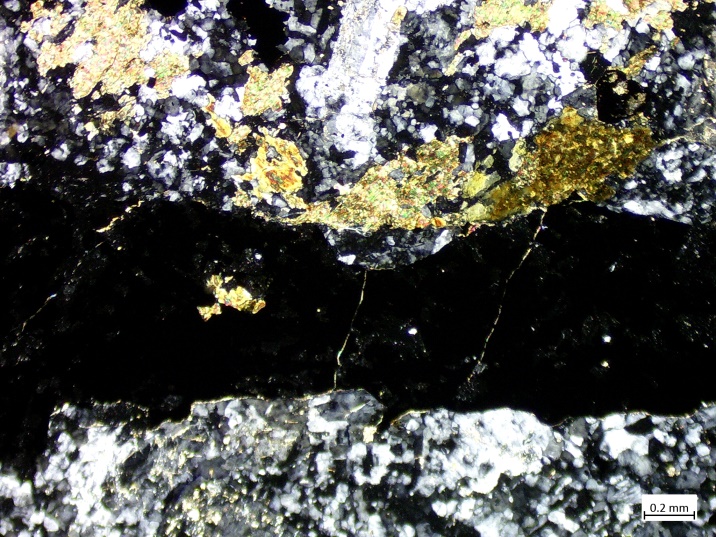 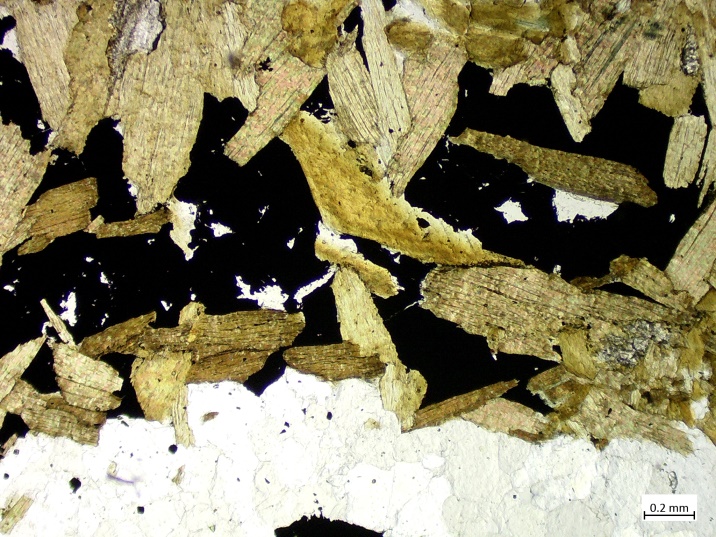 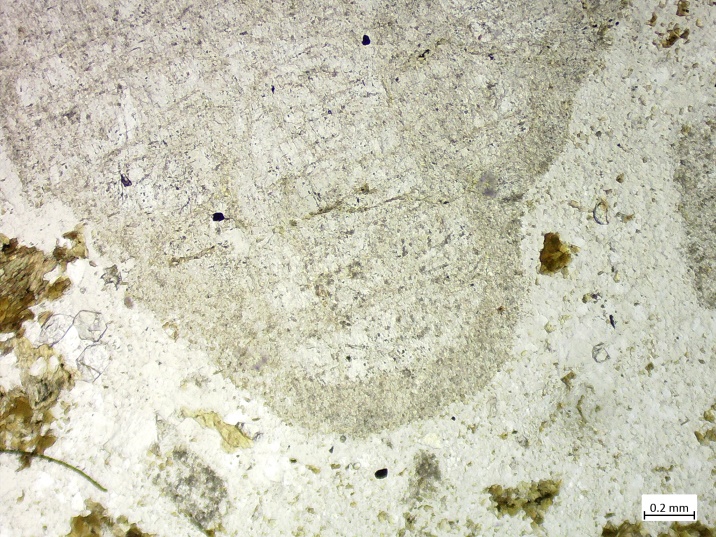 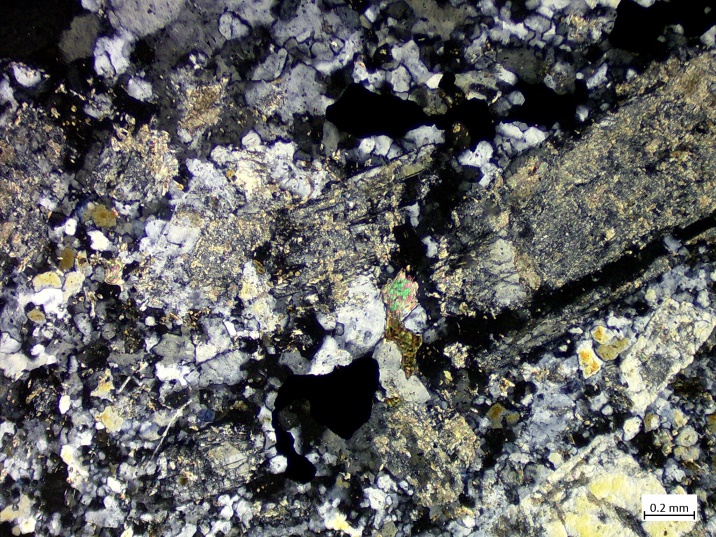 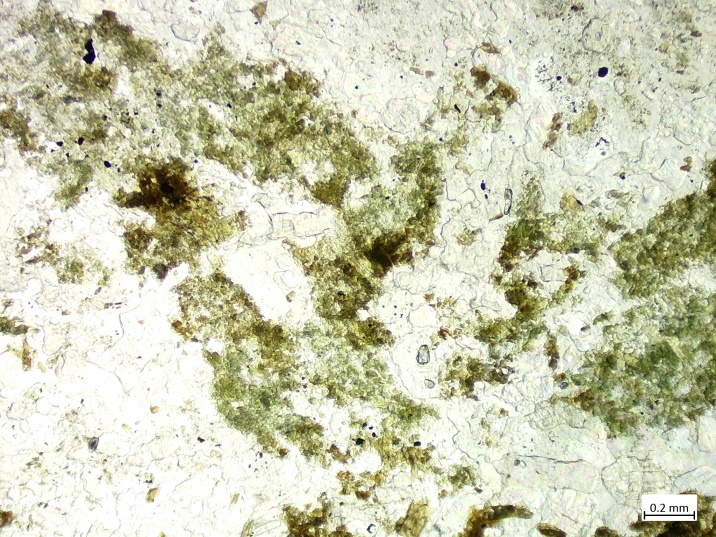 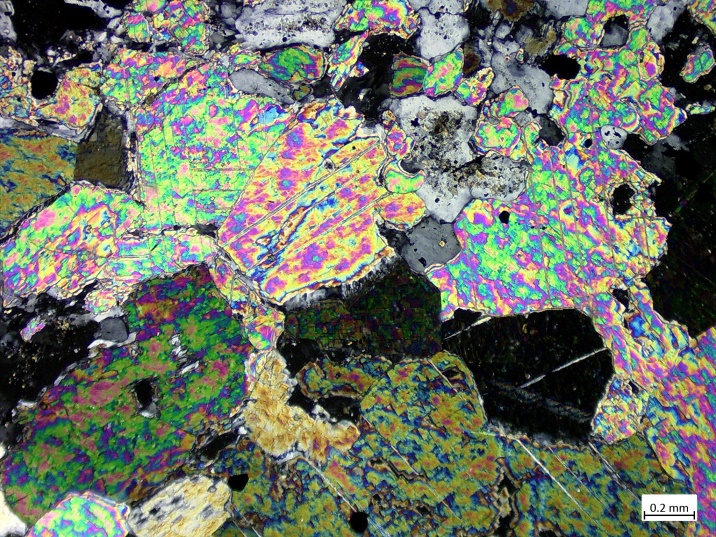 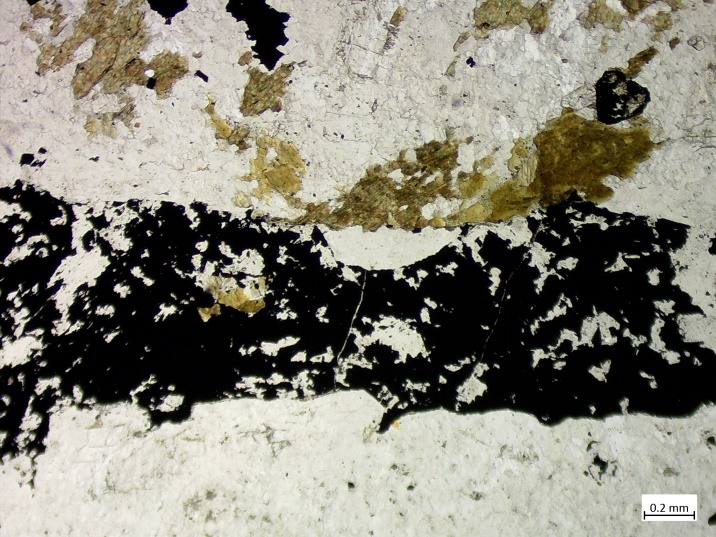 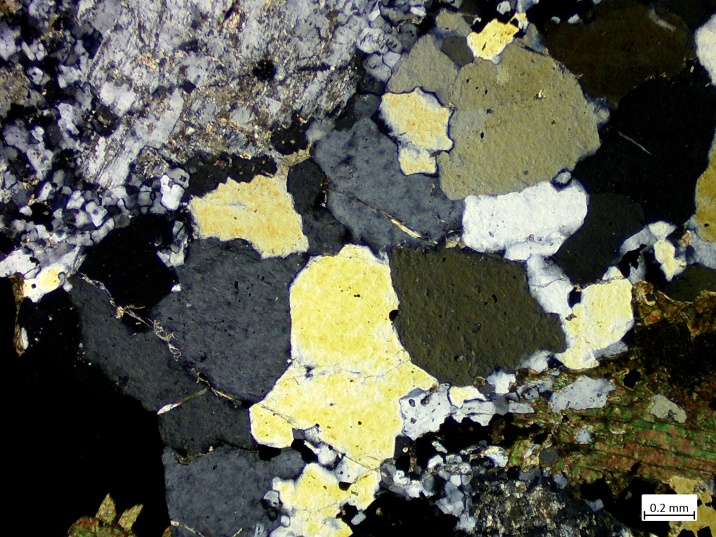 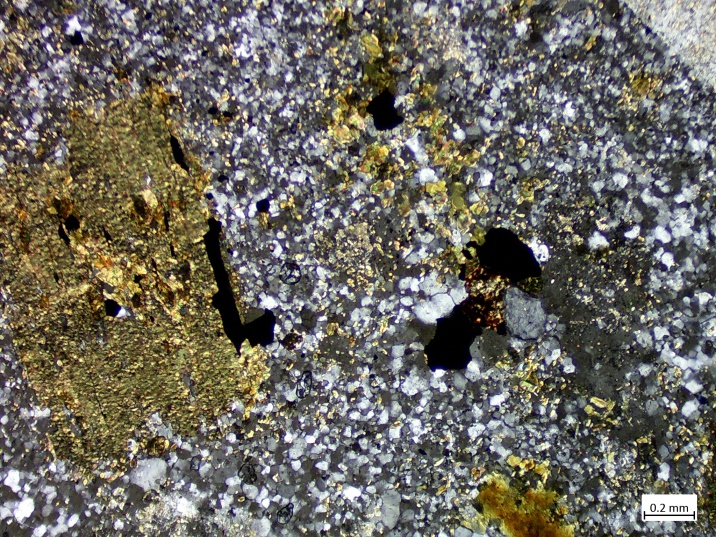 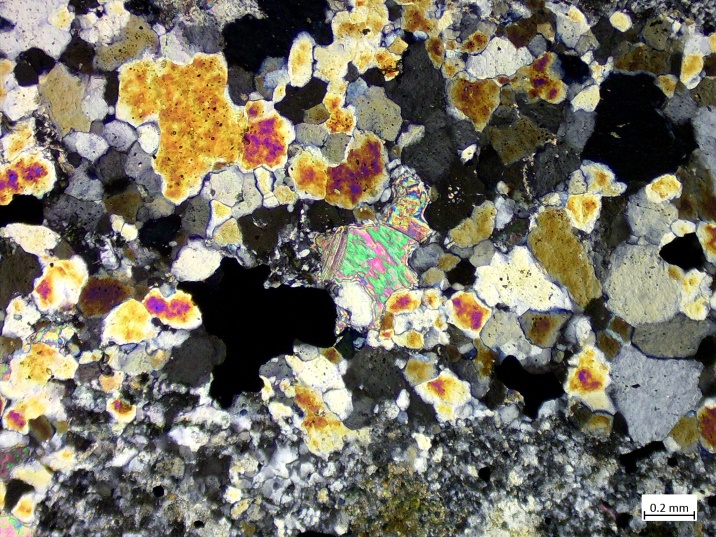 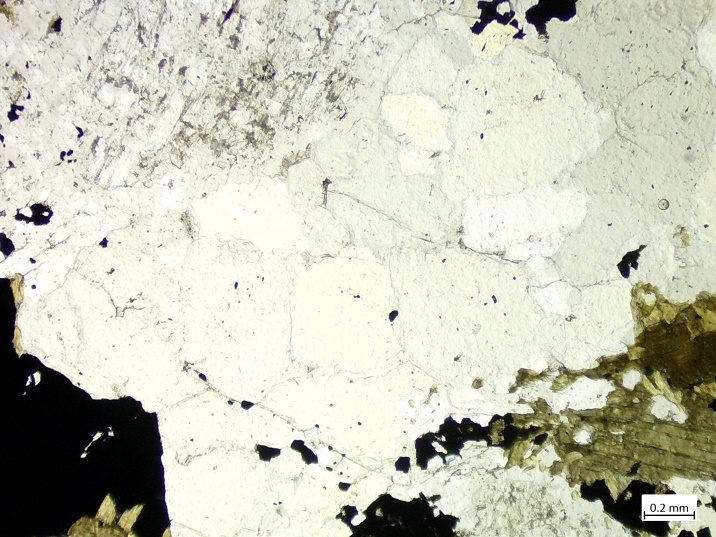 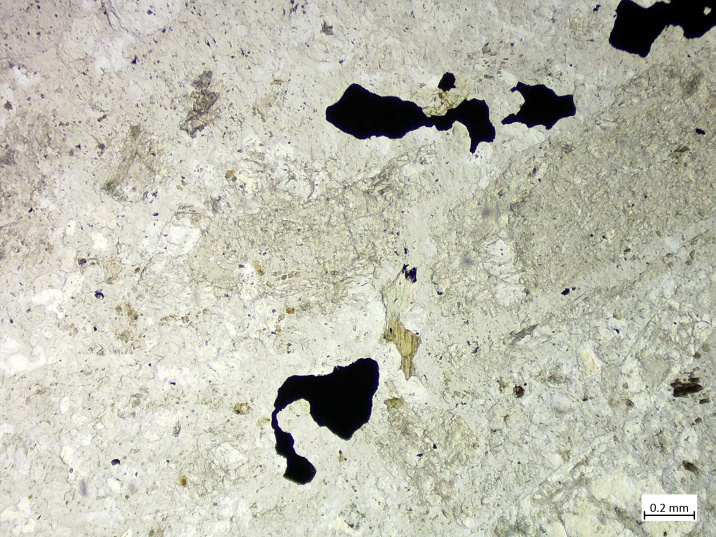 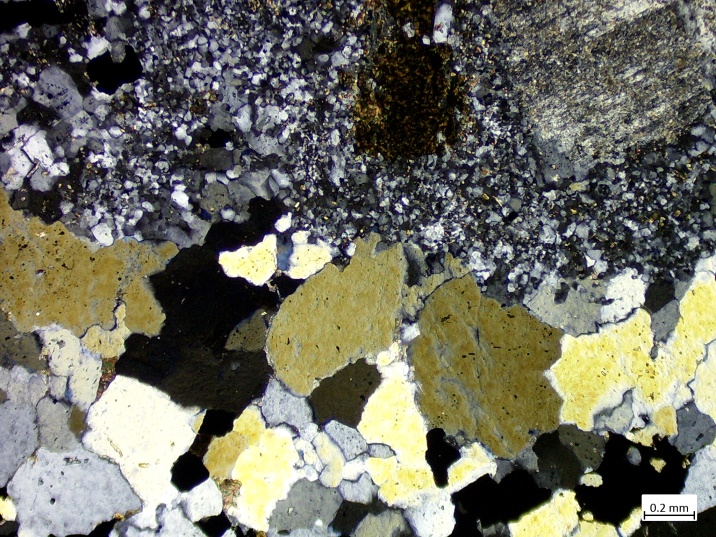 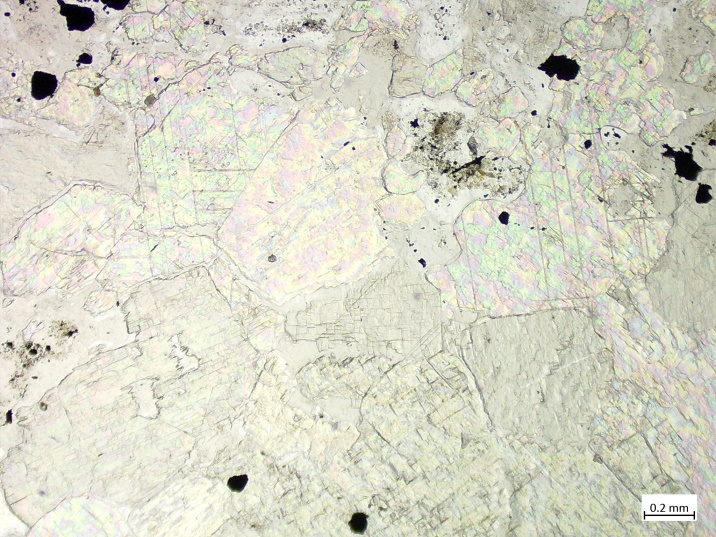 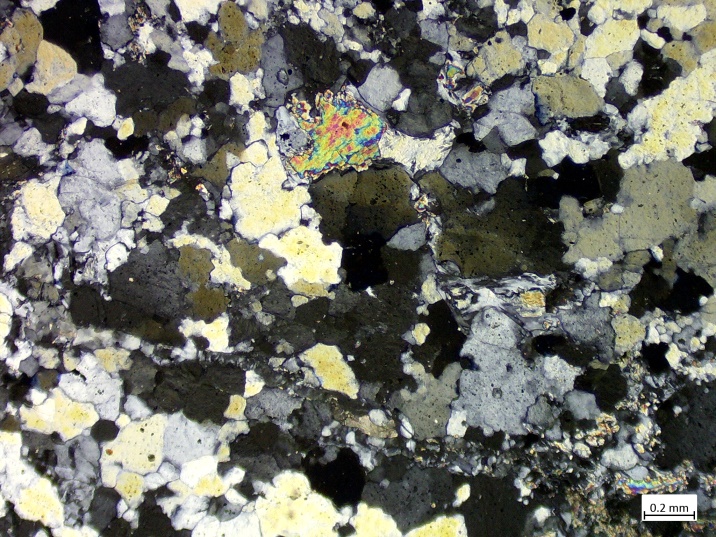 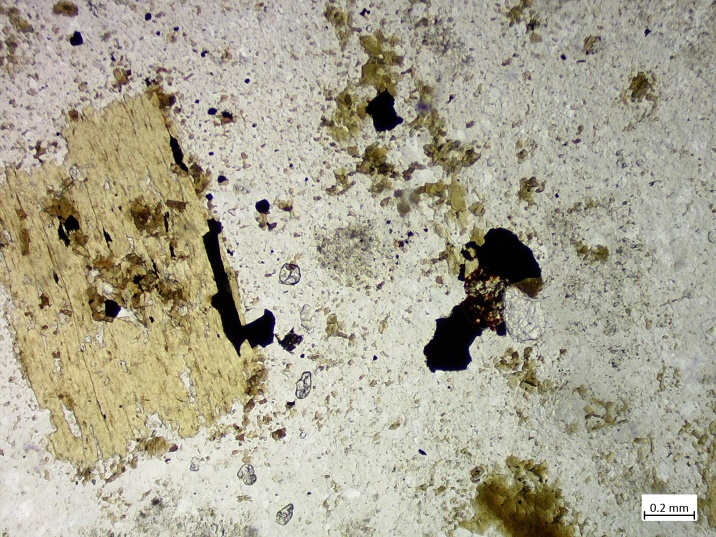 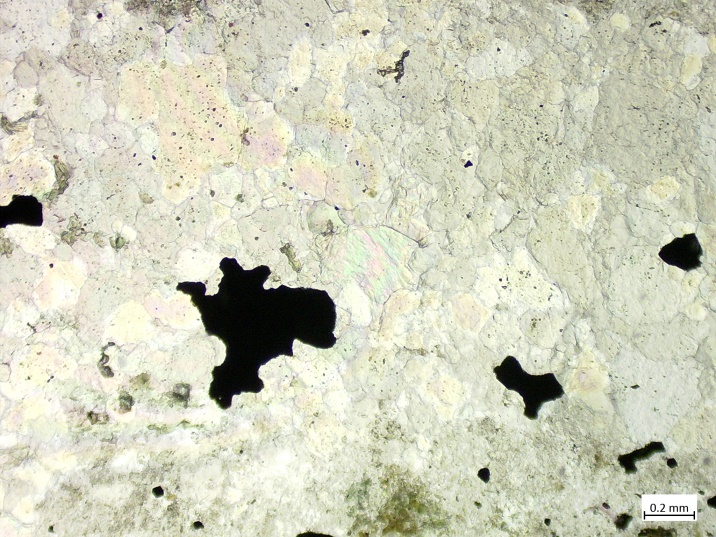 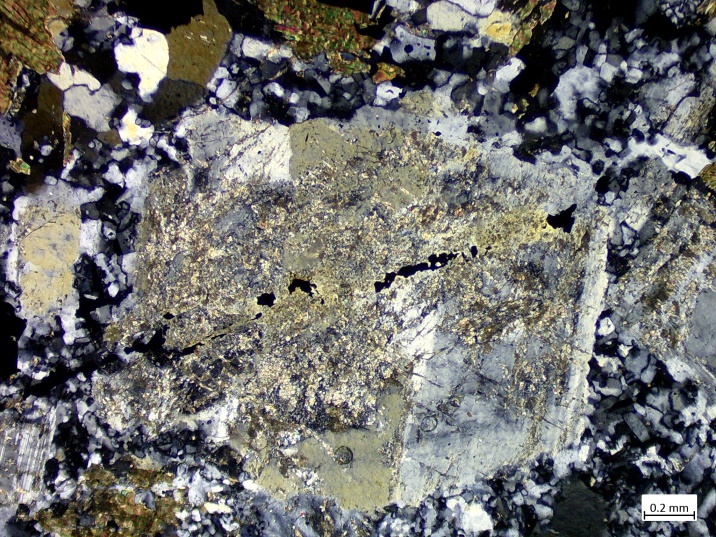 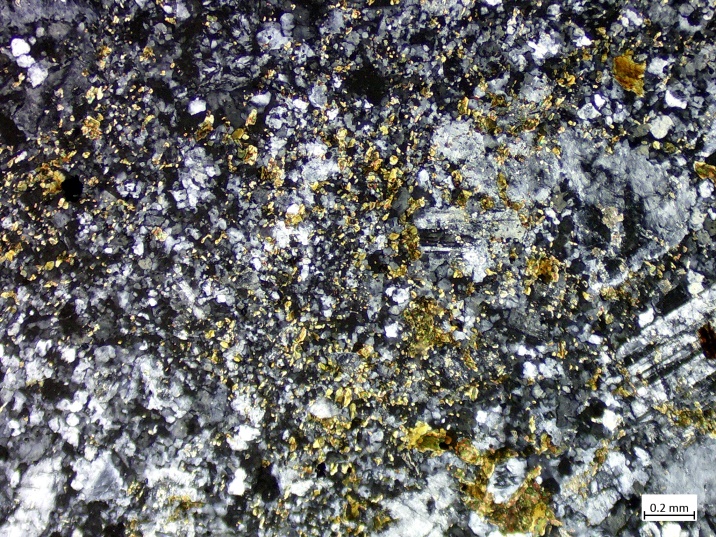 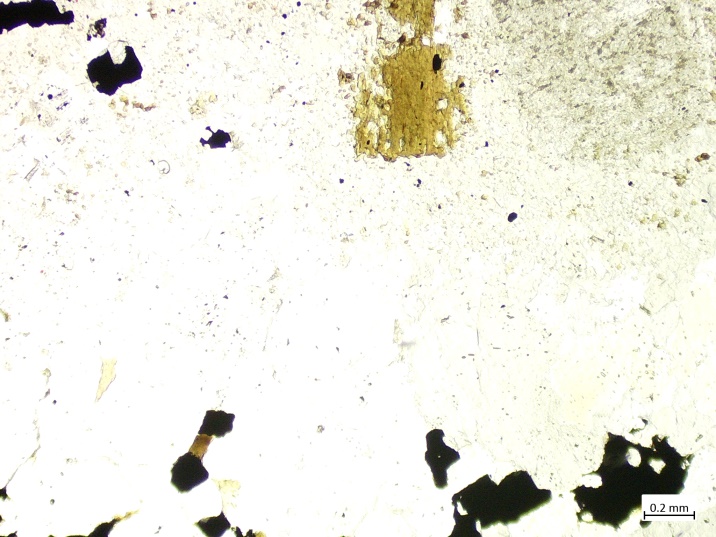 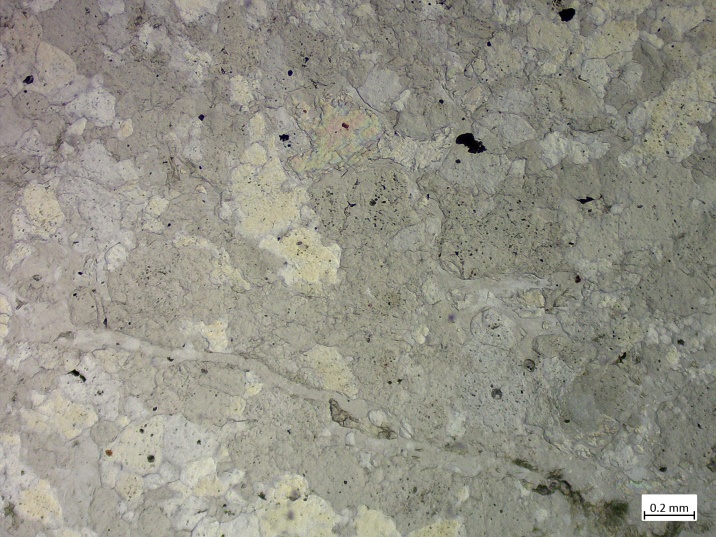 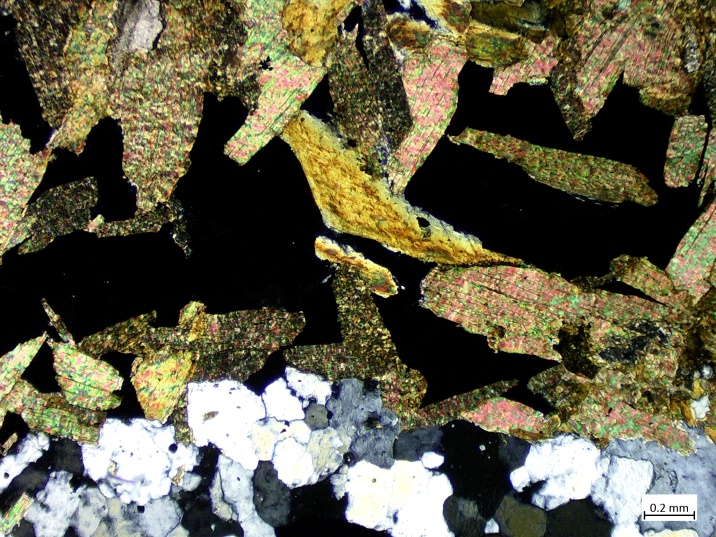 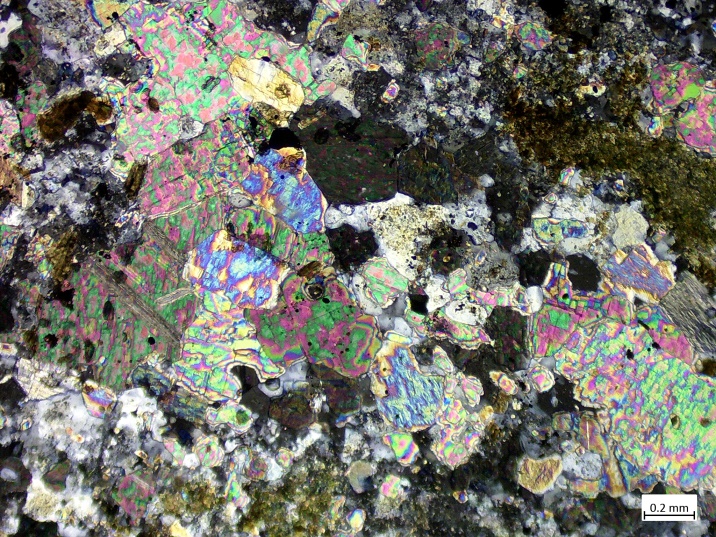 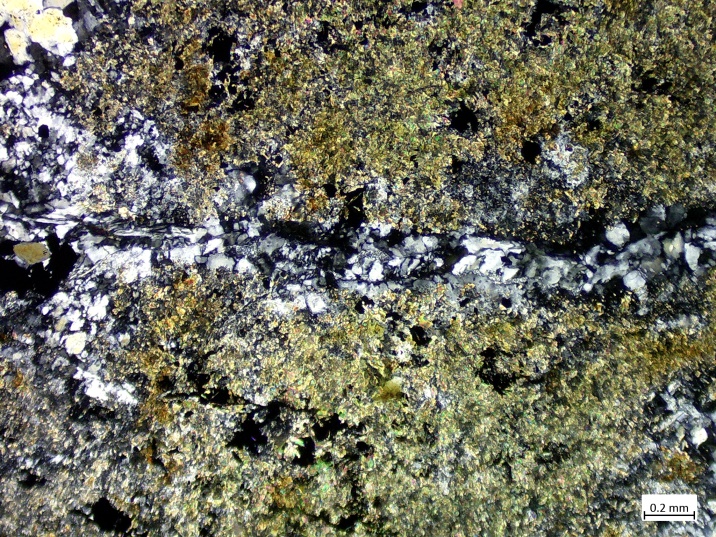 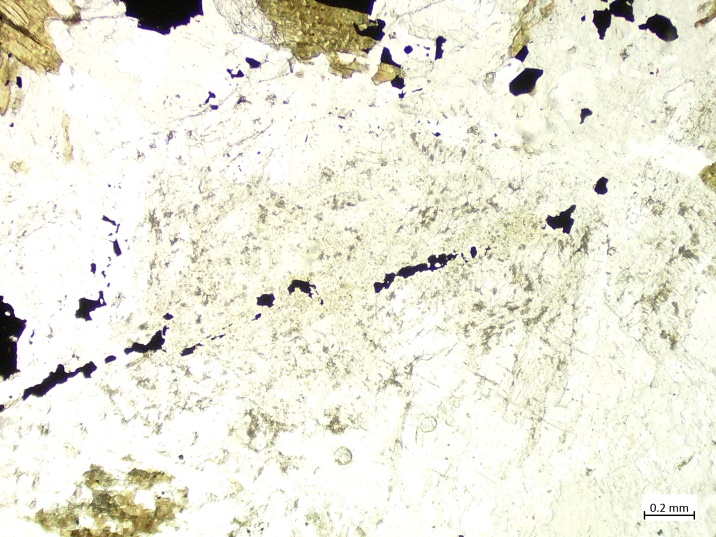 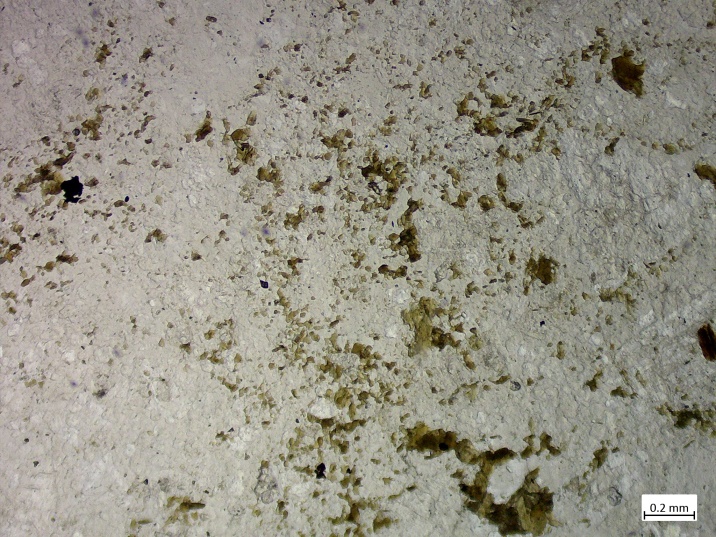 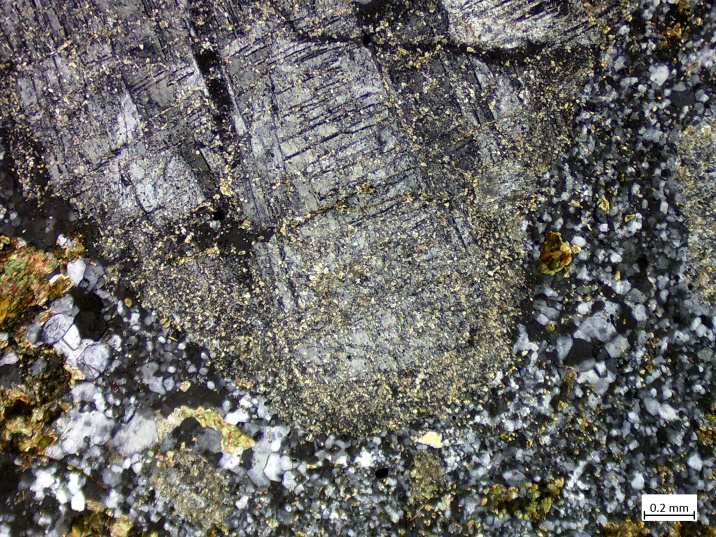 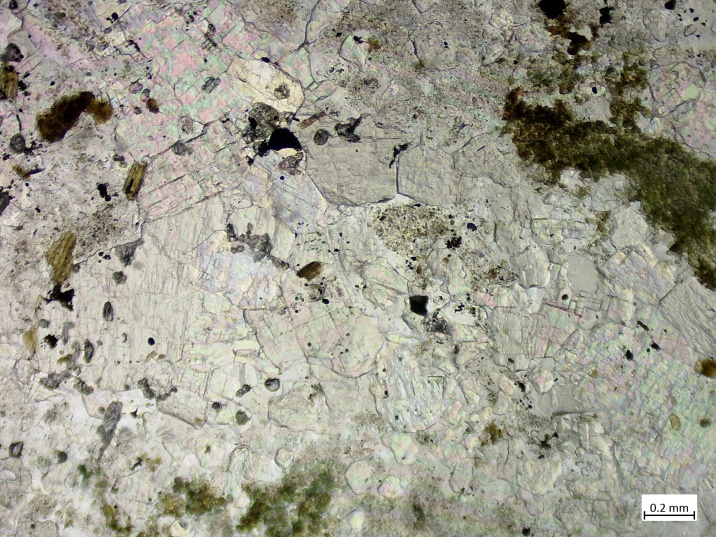 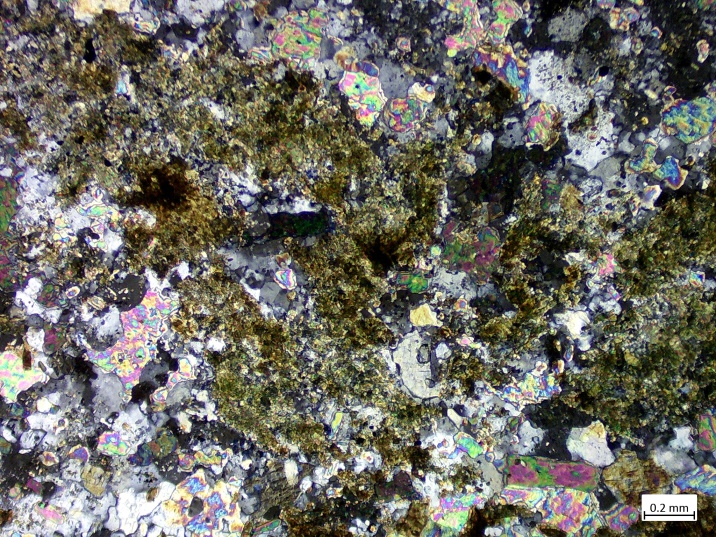 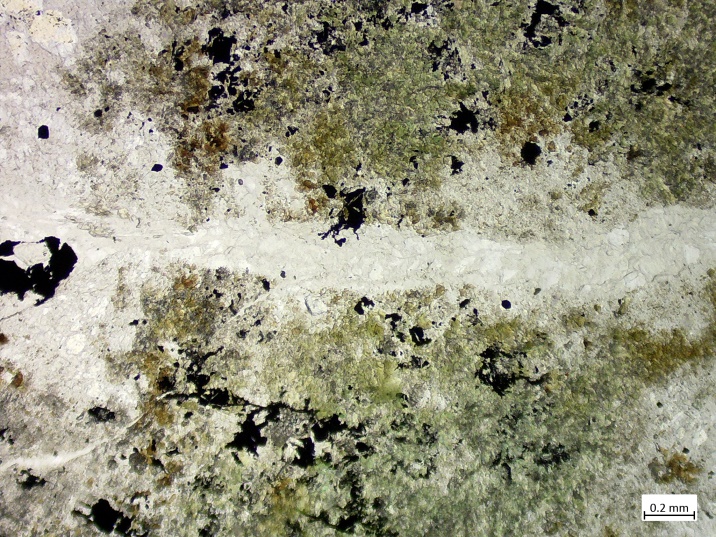 